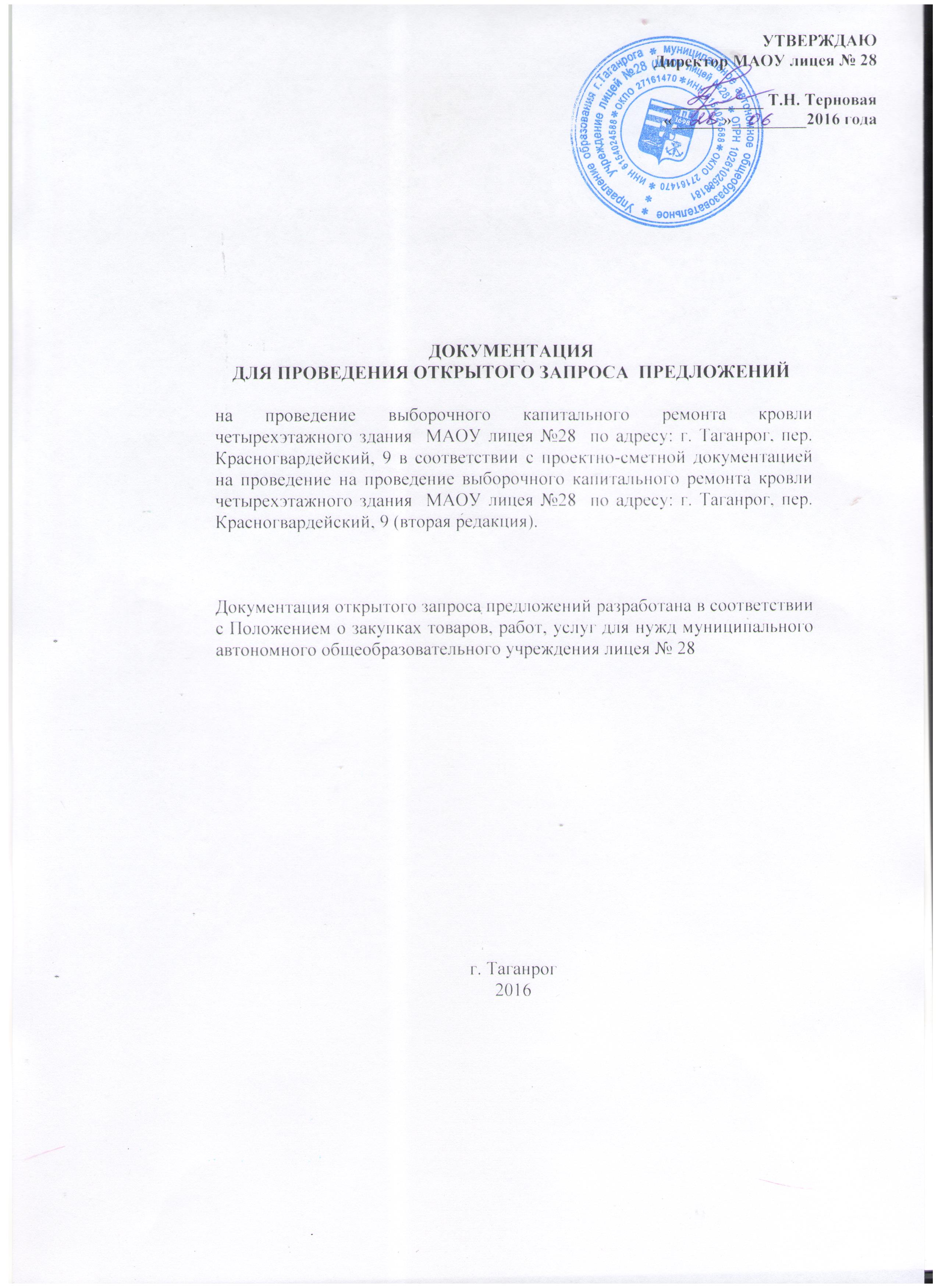 СОДЕРЖАНИЕРАЗДЕЛ 1. ОБЩИЕ ПОЛОЖЕНИЯ РАЗДЕЛ 2. ИНФОРМАЦИОННАЯ  КАРТА ЗАПРОСА ПРЕДЛОЖЕНИЙ РАЗДЕЛ 3. КРИТЕРИИ ОЦЕНКИ ЗАЯВОК ЗАПРОСА ПРЕДЛОЖЕНИЙРАЗДЕЛ 4. ИНСТРУКЦИЯ ПО ЗАПОЛНЕНИЮ ЗАЯВКИ НА УЧАСТИЕ В ЗАПРОСЕ ПРЕДЛОЖЕНИЙРАЗДЕЛ 5. ОБРАЗЦЫ ФОРМ И ДОКУМЕНТОВ ДЛЯ ЗАПОЛНЕНИЯ УЧАСТНИКАМИ ЗАПРОСА ПРЕДЛОЖЕНИЙРАЗДЕЛ 6. ПРОЕКТ ГРАЖДАНСКО-ПРАВОВОГО ДОГОВОРА РАЗДЕЛ 7. ТЕХНИЧЕСКОЕ ЗАДАНИЕРАЗДЕЛ 8. ОБОСНОВАНИЕ НАЧАЛЬНОЙ ( МАКСИМАЛЬНОЙ) ЦЕНЫ ДОГОВОРАРАЗДЕЛ 1. ОБЩИЕ ПОЛОЖЕНИЯМуниципальное автономное общеобразовательное учреждение лицей № 28 (далее Заказчик) проводит процедуру запроса предложений - процедуру определения лица, с которым будет заключен договор, форма которого приведена в разделе 6. к настоящей документации, по результатам осуществления действий, описанных в настоящей документации об запросе предложений.Для участия в процедуре запроса предложений участнику необходимо направить заявку об условиях исполнения договора в порядке, предусмотренном документацией об открытом  запросе предложений.1.Основные понятия и определения1.1. Законодательное регулирование - настоящая документация об открытом  запросе предложений подготовлена в соответствии с Федеральным законом от 18 июля 2011 года № 223-ФЗ «О закупках товаров, работ, услуг отдельными видами юридических лиц» и Положением о закупке товаров, работ, услуг государственного автономного учреждения для нужд муниципального автономного общеобразовательного учреждения лицея № 28  и иными нормативно-правовыми документами.1.2. Официальный сайт для размещения информации - сайт в информационно-телекоммуникационной сети «Интернет» (www.zakupki.gov.ruа также официальный сайт Лицея информационно- телекоммуникационной сети «Интернет» » (www.sk28.ru)1.3. Участник запроса предложений – любое юридическое лицо или несколько юридических лиц, выступающих на стороне одного участника запроса предложений, независимо от организационно-правовой формы, формы собственности, места нахождения и места происхождения капитала, либо любое физическое лицо или несколько физических лиц, выступающих на стороне одного участника запроса предложений, в том числе индивидуальный предприниматель или несколько индивидуальных предпринимателей, выступающих на стороне одного участника запроса предложений, которые соответствуют установленным требованиям, подавшее заявку на участие в запросе предложений.1.4. Гражданско-правовой договор – договор, заключенный Заказчиком в целях обеспечения нужд муниципального автономного общеобразовательного учреждения лицея       № 28  в работах, услугах по предмету запроса предложений (далее – договор).	1.5. Закупочная комиссия – коллегиальный орган, созданный Заказчиком для проведения процедур запроса предложений в порядке, предусмотренном настоящим Положением.1.6. Предмет запроса предложений - проведение выборочного капитального ремонта кровли четырехэтажного здания  МАОУ лицея №28 по адресу: г. Таганрог, пер. Красногвардейский, 9 в соответствии с проектно-сметной документацией (далее – Работы).1.7. Открытый запрос предложений не является разновидностью торгов и не попадает под регулирование статьями  447-449 части первой  Гражданского кодекса РФ.Для  проведения запроса предложений (далее запрос предложений) Заказчиком разрабатывается и утверждается документация запроса предложений.2. Сведения о Заказчике2.1. Заказчик: муниципальное автономное общеобразовательное учреждение лицей № 28 (МАОУ лицей №28)Место нахождения: 347902, Ростовская область, г. Таганрог, пер. Трудовых Резервов, 1Почтовый адрес 347902, Ростовская область, г. Таганрог, пер. Трудовых Резервов, 1Телефон; (8634) 368692Факс (8634) 368692Адрес электронной почты:  lic28@tagobr.ruСайт: www.sk28.ruДиректор Терновая Татьяна Николаевна2.2. По вопросам запроса предложений контактное лицо: Терновая Татьяна Николаевна.Телефон: (8634) 36-86-923. Требования к участникам запроса предложений3.1. Обязанность участника запроса предложений изучить документацию об запросе предложений.3.2. Каждый участник запроса предложений вправе подать только одну заявку на участие в запросе предложений.Участник запроса предложений, подавший заявку, вправе ее изменить или отозвать в любое время до  даты окончания подачи заявок на участие в запросе предложений3.3. Участник запроса предложений для того, чтобы принять участие в запросе предложений должен соответствовать следующим требованиям: участники запроса предложений должны соответствовать требованиям, устанавливаемым в соответствии с законодательством Российской Федерации к лицам, осуществляющим выполнение работ,  являющихся предметом договора; участники запроса предложений должны быть правомочны заключать договор; в отношении участника запроса предложений - юридического лица не должна проводиться ликвидация и процедура банкротства, деятельность участника запроса предложений не должна быть приостановлена в порядке, предусмотренном Кодексом Российской Федерации об административных правонарушениях, на день подачи заявки на участие в процедурах запроса предложений; у участника запроса предложений не должно быть задолженности по начисленным налогам, сборам и иным обязательным платежам в бюджеты любого уровня или государственные внебюджетные фонды за прошедший календарный год, размер которой превышает двадцать пять процентов балансовой стоимости активов участника запроса предложений по данным бухгалтерской отчетности за последний завершенный отчетный период. Участник запроса предложений считается соответствующим установленному требованию в случае, если он обжалует наличие указанной задолженности в соответствии с законодательством Российской Федерации и решение по такой жалобе на день рассмотрения заявки на участие в процедуре запроса предложений не принято;3.4. К участнику  запроса предложений предъявляются следующие дополнительные требования: отсутствие сведений об участнике запроса предложений в реестре недобросовестных поставщиков, предусмотренном статьей 5 Федерального закона от 18 июля . № 223-ФЗ «О закупках товаров, работ, услуг отдельными видами юридических лиц» и (или) в реестре недобросовестных поставщиков, предусмотренном Федеральным законом от 05.04.2013 № 44-ФЗ «О контрактной системе в сфере закупок товаров, работ, услуг для обеспечение государственных и муниципальных нужд»  а также для юридических лиц – сведений об учредителях, членах коллегиального исполнительного органа, лице, исполняющем функции единоличного исполнительного органа участника запроса предложений; наличие необходимой профессиональной и технической квалификации;  наличие финансовых и трудовых ресурсов для исполнения договора; наличие  оборудования и других материальных ресурсов для исполнения договора; наличие опыта и положительной деловой репутации.	3.5. Требования, предъявляемые к участникам запроса предложений, установленные Заказчиком, применяются в равной степени ко всем участникам запроса предложений.3.6. Участник запроса предложений отстраняется от участия в запросе предложений, в любой момент до заключения договора, в случае, если Заказчик или закупочная комиссия установят, что участник запроса предложений представил недостоверную (в том числе неполную, противоречивую) информацию в отношении его квалификационных данных. 3.7. Участник запроса предложений отстраняется от участия  в запросе предложений, если участник запроса предложений совершил  недобросовестные действия, которые выражаются  в том, что участник запроса предложений, предоставивший заявку на участие в запросе предложений, прямо или косвенно предлагает любому должностному лицу Заказчика вознаграждение в любой форме в целях оказания воздействия на проведение процедуры запроса предложений.4. Извещение о проведении запроса предложений4.1. Извещение о  запросе предложений размещается на официальном сайте и на сайте Заказчика не менее чем за 7 (семь) рабочих дней до дня окончания подачи заявок на участие в запросе предложений.4.2. В извещении о проведении запроса предложений должны быть указаны следующие сведения: способ закупки; наименование, местонахождения, почтовый адрес, адрес электронной почты, номер контактного телефона Заказчика;предмет договора, с указанием объема выполняемых работ, оказываемых услуг;место поставки товара, выполнения работ, оказания услуг;сведения о начальной (максимальной) цене договора;срок, место и порядок предоставления документации о  запросе предложений, размер, порядок и сроки внесения платы, взимаемой Заказчиком за предоставление документации, если такая плата установлена, за исключением случаев предоставления документации в форме электронного документа;место и дата рассмотрения предложений участников запроса предложений;место и дата подведения итогов запроса предложений.4.3. Участник запроса предложений вправе направить Заказчику запрос разъяснений документации запроса предложений не позднее 2 (двух) рабочих дней до дня окончания подачи заявок. Заказчик обязан направить разъяснения такому участнику в течение 2 (двух) рабочих дней со дня поступления запроса и разместить такие разъяснения с указанием предмета запроса, но без указания наименования участника, от которого поступил запрос на официальном сайте и на официальном сайте Заказчика.4.4. Заказчик вправе внести изменения в извещение и документацию запроса предложений. Заказчик обязан разместить текст изменений на официальном сайте и официальном сайте Заказчика в течение 3 (трех) дней со дня утверждения таких изменений.4.5. Заказчик вправе отказаться от проведения запроса предложений вплоть до подведения итогов запроса предложений. Уведомление об отказе от проведения запроса предложений размещается на официальном сайте и сайте Заказчика в течение 3 (трех) дней со дня принятия решения об отказе.5. Требования к качеству, техническим характеристикам товара, работы, услуги.5.1. Техническое задание, является неотъемлемой частью документации запроса предложений и содержит требование к закупаемой продукции (работам, услугам).5.2. Техническое задание может быть представлено в виде проектно-технической документации, которая представляет собой совокупность условий, требований Заказчика, а также документации и информации технического характера, имеющейся в его распоряжении, которую Заказчик представляет участникам запроса предложений в качестве обязательных требований к их заявкам.5.3. Проектно-сметная документация  включает в себя:  проектную документацию, чертежи, графики, расчеты, ведомости объемов работ, спецификации, локальную смету. 5.4. Требование к техническим характеристикам указаны в разделе 7 «Техническое задание» документации о запросе предложений.5.5. Место выполнения работ: Ростовская область, г. Таганрог, пер. Красногвардейский,95.6. Срок выполнения работ: с момента заключения договора до 30.09.2016г.6. Сведения о цене работы, форме, сроках и порядке оплаты6.1. Финансирование на цели данного запроса предложений осуществляется за счет софинансирования областного бюджета Ростовской области и бюджета г. Таганрога, предусмотренных на финансовое обеспечение Заказчика.6.2. Начальная (максимальная) цена договора является предельной общей стоимостью договора, на которую возможно по заявкам Заказчика выполнить работы в течение срока его действия и составляет   5 334 662 (пять миллионов триста тридцать четыре тысячи шестьсот шестьдесят два) рубля 00 копеек. Начальная (максимальная) цена договора  указана в Информационной карте документации запроса предложений. Данная цена не может быть превышена в заявках на закупку подаваемых участниками запроса предложений. 6.3. Цена должна быть выражена  в Российских рублях.   В   общую цену заявки на участие в запросе предложений включаются все расходы на перевозку, страхование, уплату таможенных пошлин, налогов и других обязательных платежей: на подключение стройплощадки к действующим сетям (подключение (врезку) к существующим инженерным коммуникациям) и оформление соответствующей                       документации в заинтересованных организациях; на энергоресурсы (электроэнергию, воду, теплоснабжение и т.д.) в период выполнения работ и режимных работ (подрядчик самостоятельно получает технические условия и определяет точки подключения); на соблюдение норм и правил технической, пожарной безопасности, соблюдение экологических и санитарно-эпидемиологических норм и охрану объекта; стоимость  материалов, используемых согласно проектной документации, и оборудования с учетом транспортных и складских расходов; стоимость использования механизмов и транспорта; непредвиденные расходы, которые принимаются к оплате после составления соответствующих актов, согласно смете, утвержденной Заказчиком; осуществлять своими силами (при наличии документов, подтверждающих данные полномочия) строительный контроль на объекте, согласно Постановления Правительства РФ от 21.06.10 N 468; налоговые сборы, расходы на страхование и другие расходы, связанные с исполнением договора, в том числе дополнительные затраты, которые не учтены в сводном сметном расчете; обеспечение охраны объекта на период исполнения обязательств по настоящему договору; на получение технических условий для временного обеспечения строительно-монтажных работ.6.4. Сроки и порядок оплаты работ: Оплата выполненных Работ осуществляется Заказчиком в течение 45 (сорока пяти) рабочих дней на основании выставленного участником запроса предложений счета и подписанного Сторонами акта выполненных работ (формы КС-2 и справка КС-3).7. Требования к  содержанию заявки на участие в запросе предложений  7.1. Для участия в запросе предложений участник запроса предложений подает заявку на участие в запросе предложений.Каждый участник запроса предложений вправе подать только одну заявку на участие в запросе предложений.	7.2. Участник запроса предложений, подавший заявку, вправе ее изменить или отозвать в любое время до  даты окончания подачи заявок на участие в запросе предложений.	7.3. Заявка на участие в запросе предложений подается в письменном форме в запечатанном конверте почтой, лично или с курьером.7.4. Заявка на участие в запросе предложений должна содержать следующие сведения и документы (смотреть раздел 5 документации о запросе предложений)  в срок и по форме, которые установлены документацией запроса предложений: фирменное наименование, сведения об организационно-правовой форме, о месте нахождения, почтовый адрес, фамилия, имя, отчество, номер контактного телефона; анкету участника запроса предложений (по рекомендуемой форме 5.3 в разделе 5); заверенную участником запроса предложений копию Свидетельства о внесении записи в Единый государственный реестр юридических лиц о юридическом лице, копию Свидетельства о внесении записи в Единый государственный реестр индивидуальных предпринимателей об индивидуальном предпринимателе; документ, подтверждающий полномочия лица на осуществление действий от имени участника запроса предложений - юридического лица (копия решения о назначении или об избрании либо приказа о назначении физического лица на должность, в соответствии с которым такое физическое лицо обладает правом действовать от имени участника запроса предложений без доверенности (далее - руководитель). В случае если от имени участника запроса предложений действует иное лицо, заявка должна содержать также доверенность на осуществление действий от имени участника запроса предложений, заверенную печатью участника запроса предложений и подписанную руководителем участника запроса предложений (для юридических лиц) или уполномоченным этим руководителем лицом, либо нотариально заверенную копию такой доверенности. В случае если указанная доверенность подписана лицом, уполномоченным руководителем участника запроса предложений, заявка должна содержать также документ, подтверждающий полномочия такого лица; копии учредительных документов участника запроса предложений (для юридических лиц); решение об одобрении или о совершении крупной сделки либо копия такого решения в случае, если требование о необходимости наличия такого решения для совершения крупной сделки установлено законодательством Российской Федерации, учредительными документами юридического лица и если для участника запроса предложений поставка товаров, выполнение работ, оказание услуг, являющихся предметом договора, или внесение денежных средств в качестве обеспечения заявки на участие в запросе предложений, обеспечения исполнения договора являются крупной сделкой.В случае если до истечения срока подачи заявок на участие в запросе предложений получение указанного решения невозможно в силу необходимости соблюдения установленного законодательством и учредительными документами участника запроса предложений порядка созыва заседания органа, к компетенции которого относится вопрос об одобрении или о совершении крупных сделок, участник запроса предложений обязан представить письмо, содержащее обязательство в случае признания его победителем представить вышеуказанное решение до момента заключения договора.В случае если для данного участника запроса предложений выполнение работ, являющиеся предметом договора, или внесение денежных средств в качестве обеспечения заявки на участие в запросе предложений, обеспечения исполнения договора не являются крупной сделкой, участник запроса предложений представляет соответствующее письмо; документы, подтверждающие соответствие участника запроса предложений требованиям к участникам, установленные Заказчиком в документации об запросе предложений в соответствии с пунктом 3.3. настоящей документации запроса предложений; предложение участника в отношении предмета договора с приложением документов, подтверждающих соответствие требованиям, установленным в документации запроса предложений, включая расчет и обоснование цены договора; размер обеспечения заявки на участие в запросе предложений и документы, подтверждающие внесение обеспечения заявки; план-график исполнения договора; сведения о привлекаемых соисполнителях (субподрядчиках, субпоставщиках) и документы, подтверждающие их соответствие требованиям, установленным в документации о запросе предложений, или справку о том, что соисполнители (субподрядчики, субпоставщики) участником привлекаться не будут (в случае установления в документации об запросе предложений; техническое задание участника.7.5. Заявка, поданная в срок, указанный в извещении о проведении запроса предложений, регистрируется Заказчиком. По требованию участника запроса предложений, подавшего заявку, Заказчик выдает расписку в получении заявки с указанием даты и времени ее получения.Заявки, поданные после дня окончания срока подачи заявок, указанного в извещении об запросе предложений, не рассматриваются и в день их поступления возвращаются участникам запроса предложений, подавшим такие заявки. 7.6. Все листы заявки на участие в запросе предложений должны быть прошиты и пронумерованы. Заявка на участие в запросе предложений должна включать опись входящих    (по рекомендуемой форме 5.2 в разделе 5) в ее состав документов, должна быть скреплена печатью участника запроса предложений (для юридических лиц) и подписана участником запроса предложений.7.7. Соблюдение участником запроса предложений указанных требований означает, что все документы и сведения, входящие в состав заявки на участие в запросе предложений,  поданы от имени участника запроса предложений, а также подтверждает их подлинность и достоверность. Не допускается устанавливать иные требования к оформлению заявки на участие в запросе предложений, за исключением предусмотренных настоящей частью требований к оформлению заявки на участие в запросе предложений.7.8. На конверте указывается наименование запроса предложений, на участие в котором подается данная заявка. Участник запроса предложений вправе не указывать на таком конверте свое фирменное наименование, почтовый адрес (для юридического лица) или фамилию, имя, отчество, сведения о месте жительства (для физического лица).7.9. Заказчик обязан обеспечить конфиденциальность сведений, содержащихся в таких заявках до вскрытия конвертов с заявками на участие в запросе предложений. Секретарь закупочной комиссии, принявший конверт с заявкой, обязан обеспечить целостность конвертов с заявками и конфиденциальность содержащихся в них сведений до вскрытия конвертов с заявками.7.10. В случае если было установлено требование обеспечения заявки на участие в запросе предложений, Заказчик обязан  вернуть внесённые в качестве обеспечения заявки на участие запросе предложений  денежные средства участнику запроса предложений, отозвавшему заявку на участие в запросе предложений, в течение 5 (пяти) рабочих дней со дня поступления Заказчику уведомления об отзыве заявки на участие в запросе предложений.7.11. В случае если по окончании срока подачи заявок на участие в запросе предложений подана только одна заявка  или не подана ни одна заявка,  открытый запрос предложений признается несостоявшимся. 7.12. Заявки на участие в запросе предложений в бумажном виде принимаются по адресу Заказчика:  347902, Ростовская область, г. Таганрог, пер. Трудовых Резервов, 1, кабинет директора по рабочим дням, начиная с 09.00 часов « 22 » июня . до 16.00 часов «30» июня 2016 г. с 09-00 до 13-00 и с 14-00 до 17-00 часов по московскому времени.8. Рассмотрение заявок на участие в запросе предложений8.1. Вскрытие конвертов с заявками на участие в запросе предложений  состоится  «30» июня . в 16:00 (время московское) по месту нахождения Заказчика: по адресу 347902, Ростовская область, г. Таганрог, пер. Трудовых Резервов, 1,  кабинет директора.Рассмотрение заявок на участие в запросе предложений и подведение итогов процедуры запроса предложений состоится 05 июля 2016 года в 16.00 час. (время московское) по месту нахождения Заказчика по адресу 347902, Ростовская область, г. Таганрог, пер. Трудовых Резервов, 1, кабинет директора. Участники запроса предложений, подавшие заявки на участие в запросе предложений, или их представители вправе присутствовать при вскрытии конвертов с заявками на участие в запросе предложений. Заказчик вправе осуществлять аудио- и видеозапись вскрытия конвертов с заявками на участие в запросе предложений. Участники запроса предложений, подавшие заявки на участие в запросе предложений, или их представители вправе присутствовать при вскрытии конвертов с заявками на участие в запросе предложений.  Заказчик вправе осуществлять аудио- и видеозапись вскрытия конвертов с заявками на участие в запросе предложений. 8.2. Заказчик  рассматривает заявки на участие в запросе предложений  на соответствие требованиям, установленным документацией по открытому запросу предложений. Срок рассмотрения заявок на участие в запросе предложений не может превышать  10 (десять) дней следующих за днем окончания срока подачи заявок.8.3.  В ходе рассмотрения заявок на участие в запросе предложений Заказчик по решению закупочной комиссии вправе направить письменные запросы участникам запроса предложений (при этом Заказчиком не должны создаваться преимущественные условия участнику или нескольким участникам запроса предложений): о предоставлении непредставленных, представленных не в полном объеме или в нечитаемом виде сведений и документов;  об исправлении выявленных в ходе рассмотрения арифметических и грамматических ошибок в документах, представленных в составе заявки на участие в запросе предложений и направлении Заказчику исправленных документов. При исправлении арифметических ошибок в заявках применяется следующие правила: при наличии разночтений между суммой, указанной словами, и суммой, указанной цифрами, преимущество имеет сумма, указанная словами; при наличии разночтений между ценой, указанной в заявке и ценой, получаемой путем суммирования итоговых сумм по каждой строке, преимущество имеет итоговая цена, указанная в заявке; при несоответствии итогов умножения единичной цены на количество исправление арифметической ошибки производится исходя из преимущества общей итоговой цены, указанной в заявке. Представленные документы могут быть изменены только в части исправления указанных Заказчиком арифметических и грамматических ошибок, в случае выявления иных противоречий в представленных документах такой участник не допускается к участию в запросе предложений; о разъяснении положений заявок на участие в запросе предложений. При этом не допускаются запросы, направленные на изменение существа заявки, включая изменение условий заявки (цены, валюты, сроков и условий выполнения работ, календарного графика производства работ или платежа, иных условий). Кроме того, допускаются уточняющие запросы, в том числе по техническим условиям заявки, при этом данные уточнения не должны изменять предмет проводимого запроса предложений, его объем, и цену. 8.4. Срок представления участником запроса предложений необходимых документов и/или разъяснений устанавливается одинаковый для всех участников запроса предложений, которым был направлен запрос, и не может превышать 3 (трех) рабочих дней со дня направления соответствующего запроса. Непредставление или представление не в полном объеме запрашиваемых документов и/или разъяснений в установленный в запросе срок служит основанием для отказа в допуске к участию в запросе предложений.8.5. Заявка признается надлежащей, если она соответствует всем требованиям, изложенным в документации запроса предложений.8.6. Закупочная комиссия отклоняет заявку в случае: не соответствия заявки требованиям, установленным в извещении и документации о открытого запросе предложений;  несоответствия участника запроса предложений, а также соисполнителей (субподрядчиков, субпоставщиков), если таковые указаны в заявке участника требованиям, установленным в документации открытого запросе предложений; если предложенная в заявке цена занижена на 25 или более процентов по отношению к начальной (максимальной) цене договора, указанной в извещении об запросе предложений, и в составе заявки отсутствует расчет предлагаемой цены договора и (или) ее обоснование либо по итогам проведенного анализа представленных в составе заявки расчета и обоснования цены договора комиссия пришла к обоснованному выводу о невозможности участника исполнить договор на предложенных им условиях; если предложенная цена договора занижена на 20 или более процентов по отношению к начальной (максимальной) цене договора при проведении запросе предложений на выполнение работ по строительству, капитальному и текущему ремонту, реконструкции объектов капитального строительства, независимо от наличия в них обоснования цены; непредставления документа или копии документа, подтверждающего внесение денежных средств в качестве обеспечения заявки на участие в запросе предложений.Отсутствие документа или копии документа, подтверждающего внесение денежных средств в качестве обеспечения заявки на участие в запросе предложений, в случае поступления на расчетный счет Заказчика денежных средств в размере обеспечения заявки на участие в запросе предложений за данного участника, не является основанием для отказа в допуске к участию в запросе предложений. При этом Заказчик обязан  по всем заявкам участников, в которых отсутствует документ или копия документа, подтверждающего внесение денежных средств, проверить поступление на расчетный счет средств в качестве обеспечения заявки.8.7. Закупочная комиссия оценивает и сопоставляет заявки на участие в запросе предложений в соответствии с критериями оценки заявок, их содержанием и значимостью, установленными в документации об запросе предложений, в порядке, определенном документацией об запросе предложений.8.8. В целях обеспечения квалифицированной оценки заявок, закупочная комиссия вправе привлекать экспертов, экспертные организации для осуществления экспертизы заявок. При этом не допускается привлечение эксперта к проведению экспертизы заявки участника, с которым экспертом заключен трудовой или гражданско-правовой договор, а также в иных случаях, когда участие такого эксперта приводит к возникновению конфликта интересов между ним и участниками запроса предложений.8.9. На основании результатов оценки заявок каждой заявке относительно других по мере уменьшения степени выгодности содержащихся в них условий исполнения договора присваивается порядковый номер. Заявке, в которой содержатся лучшие условия исполнения договора, присваивается первый номер. В случае если в нескольких заявках содержатся одинаковые условия исполнения договора, меньший порядковый номер присваивается заявке, которая поступила ранее других заявок, содержащих такие условия.8.10. Победившей заявкой является заявка, которая содержит наилучшее предложение об условиях исполнения договора на основе критериев и процедур оценки, указанных в документации о запросе предложений, и которой присвоен первый номер.8.11. Результаты оценки заявок фиксируются в протоколе рассмотрения и оценки заявок на участие в запросе предложений, который подписывается непосредственно в день рассмотрения и оценки заявок и размещается на официальном сайте и сайте Заказчика не позднее чем через три дня со дня подписания такого протокола.8.12. В протоколе указываются сведения об участниках запроса предложений, заявки которых были рассмотрены, информация о направленных в соответствии с разделом 7 настоящей документации о запросах предложений и полученных ответах на них, об участниках запроса предложений, заявки в  которых были отклонены, с указанием причин отклонения заявок, о порядке оценки заявок, о принятом на основании результатов оценки заявок решении о присвоении заявкам порядковых номеров, а также наименования участников запроса предложений, заявкам которых присвоен первый и второй номера.9. Критерии, порядок оценки и сопоставления заявок на участие в запросе предложенийДля определения лучших условий исполнения договора, предложенных в заявках на участие в запросе предложений, закупочная комиссия должна оценивать и сопоставлять такие заявки по цене договора и иным критериям, указанным в документации открытого запроса котировок. При этом критериями оценки заявок на участие в запросе предложений являются: цена договора; сроки  завершения работ, предоставления услуг; квалификация участника закупок.9.1. Сумма значимостей всех критериев, предусмотренных документацией о запросе предложений, должна составлять 100 процентов.9.2. По каждому критерию сопоставляются все предложения с наилучшим предложением. Определение баллов по каждому критерию производится с учетом поправочных коэффициентов относительно лучшего предложения.9.3. Для оценки заявок и сопоставления используются следующие критерии и их значимость:9.4. Итоговая оценка по каждому участнику запроса предложений рассчитывается как сумма баллов данного участника по каждому критерию, умноженному на коэффициент данного критерия.10. Заключение договора по результатам проведения запроса предложений10.1. Порядок заключения и исполнения договора регулируется Гражданским кодексом Российской Федерации, иными нормативно правовыми актами Российской Федерации, локальными актами  Заказчика с учетом ниже следующего. 10.2. По результатам запроса предложений договор заключается на условиях, указанных в поданной участником запроса предложений заявке на участие в запросе предложений и в документации об запросе предложений. При заключении договора цена такого договора не может превышать начальную (максимальную) цену договора, указанную в извещении об запросе предложений. 10.3. Договор  по результатам  проведения  запроса предложений  заключается  не  ранее, чем через 5 (пять) рабочих дней и не позднее чем через 15 (пятнадцать) рабочих дней со дня размещения на официальном сайте итогового протокола  по результатам запроса предложений. 10.4. Заказчик в документации о запросе предложений может  установить требование обеспечения исполнения договора в соответствии с требованиями и в объеме, предусмотренном документацией о запросе предложений10.5. Исполнение договора обеспечивается внесением денежных средств на счет Заказчика. 10.6. В  случае если Заказчиком установлено требование обеспечения исполнения договора, договор заключается только после предоставления участником запроса предложений, с которым заключается договор, безотзывной банковской гарантии или передачи денежных средств, в том числе в форме вклада (депозита), в размере обеспечения исполнения договора, предусмотренном документацией о запросе предложений.10.7. Банковская гарантия, должна быть выдана банками, включенными в предусмотренный статьей 74.1 Налогового кодекса Российской Федерации перечень банков, отвечающих установленным требованиям для принятия банковских гарантий в целях налогообложения.10.8. Размер обеспечения исполнения договора не может превышать 30 (тридцать) процентов начальной (максимальной) цены договора, указанной в извещении об открытом  запросе предложений.10.9. В течение 5 (пяти) рабочих дней с даты получения от Заказчика проекта договора, победитель запроса предложений  обязан подписать договор со своей стороны и представить все экземпляры договора Заказчику. В случае если в документации  запроса предложений  было установлено требование об обеспечении исполнения договора, победитель обязан одновременно с представлением договора представить Заказчику документы, подтверждающие предоставление обеспечения исполнения договора в форме и размере, предусмотренном документацией об запросе предложений. В случае если участником запроса предложений  не исполнены требования настоящего пункта, он признается уклонившимся от заключения договора.10.10. При уклонении победителя от заключения договора Заказчик  вправе обратиться в суд с иском о взыскании убытков в части, не покрытой суммой обеспечения заявки на участие в открытом  запросе предложений, и о понуждении победителя запроса предложений  возместить убытки, причиненные уклонением от заключения договора, и заключить договор с участником открытого  запроса предложений, заявке на участие в запросе предложений которого присвоен второй. При этом обеспечение заявки на участие в запросе предложений победителю запроса предложений не возвращается.10.11. Перед подписанием договора, между Заказчиком и победителем запроса предложений могут проводиться переговоры (в том числе путем составления протоколов разногласий) направленные на уточнение условий договора, которые не были зафиксированы в проекте договора, документации запроса предложений и предложении победителя запроса предложений.10.12. Переговоры по существенным условиям договора, направленные на их изменение в пользу победителя запроса предложений, запрещаются.10.13. Заказчик вправе принять решение об одностороннем отказе от исполнения договора по основаниям, предусмотренным Гражданским кодексом и законодательством  Российской Федерации.10.14. Допускается отказ от заключения договора по согласию сторон в связи с обстоятельствами непреодолимой силы, а так же в случае изменения потребностей Заказчика.10.15. Изменение и расторжение договора допускается в случаях и в порядке, установленных Гражданским кодексом и законодательством  Российской Федерации.10.16. В случае если победитель запроса предложений признан уклонившимся от заключения договора, Заказчик вправе заключить договор с участником запроса предложений, заявке которого присвоен второй номер. При этом заключение договора для участника запроса предложений, заявке которого присвоен второй номер, является обязательным.11.  Заключительные положения11.1. Открытый запрос предложений признается несостоявшимся если:заявки не поступили;ни одна из поступивших заявок не соответствует документации об запросе предложений;только один участник запроса предложений, подавший заявку признан участником запроса предложений.Заказчик вправе осуществить закупку товаров, работ, услуг, являвшихся предметом запроса предложений, у единственного поставщика (подрядчика, исполнителя) без проведения торгов, провести повторно открытый запрос предложений или иной способ закупки, предусмотренный Положением о закупке товаров, работ, услуг для нужд  муниципального автономного общеобразовательного учреждения лицея  № 28.РАЗДЕЛ 2.  ИНФОРМАЦИОННАЯ КАРТА  запроса предложенийРАЗДЕЛ 3.  КРИТЕРИИ ОЦЕНКИ ЗАЯВОК НА УЧАСТИЕ В ЗАПРОСЕ ПРЕДЛОЖЕНИЙРАЗДЕЛ 4. ИНСТРУКЦИЯ ПО ЗАПОЛНЕНИЮ ЗАЯВКИ НА УЧАСТИЕ В ЗАПРОСЕ ПРЕДЛОЖЕНИЙФорма заявки на участие в запросе предложений 1. Участник запроса предложений  подает заявку на участие в запросе предложений в письменной форме в запечатанном конверте, не позволяющем просматривать содержание заявки до вскрытия, в соответствии с указаниями в Информационной карте запроса предложений.2. Заявка на участие в запросе предложений, входящие в состав документы и корреспонденция между заказчиком и участником, относящиеся к заявке, должны быть составлены на русском языке. Требования к содержанию документов,входящих в состав заявки на участие в запросе предложений 1. Заявка на участие в запросе предложений, которую представляет участник запроса предложений, может быть подготовлена по форме, указанной в РАЗДЕЛЕ 5. и содержать документы.2. Заявка на участие в запросе предложений может содержать  рисунок, чертеж, фотографию, иное изображение, образец, пробу товара, закупка которого осуществляется.3. Все листы поданной в письменной форме заявки на участие в запросе предложений, все листы тома такой заявки должны быть прошиты и пронумерованы. Заявка на участие в запросе предложений и том такой заявки должны содержать опись входящих в их состав документов, быть скреплены печатью участника запроса предложений (для юридического лица) и подписаны участником запроса предложений или лицом, уполномоченным участником запроса предложений.4. Участник запроса предложений вправе подать только одну заявку на участие в запросе предложений в отношении предмета запроса предложений.Требования к оформлению заявок на участие в запросе предложений1. При описании условий и предложений участников должны приниматься общепринятые обозначения и наименования в соответствии с требованиями действующих нормативных документов.ВНИМАНИЕ: Указанные участником значения показателей товара, должны быть четкими, однозначными и не допускать двусмысленного толкования. В случае, если в документации указаны максимальные (не более, менее, до, ниже) и/или минимальные (не менее, более, от, выше) значения показателей, а также одновременно минимальные и максимальные значения, разделенные «тире», «дефисом» и т.д., участником данные показатели должны быть конкретизированы, за исключением случаев, когда указанным способом показатели характеристик товара обозначаются производителем товара.Не подлежат уточнению параметры товара, по своей сути имеющие  интервальное или неконкретное значение. При этом количество и наименование показателей товаров, содержащиеся в заявке участника запроса предложений, должны соответствовать количеству и наименованиям показателей товара (работ), установленным в РАЗДЕЛЕ 7.ТЕХНИЧЕСКОЕ ЗАДАНИЕ. Союз «и», а так же запятые при перечислении показателей означает, что заказчику требуются товары одновременно с каждым из указанных показателей. Применение заказчиком союзов «или», «либо» означает, что заказчику требуется товар только с одним из указанных показателей. При составлении заявки участнику запроса предложений в любом случае необходимо исключить употребление союзов «или», «либо». При перечислении нужно употреблять союз «и» либо запятые.Если в описании объекта запроса предложений предусмотрена комплектность товара, участник запроса предложений должен в обязательном порядке в своем предложении предоставить сведения о комплектации товара. Эквивалентность предлагаемого товара будет устанавливаться по комплектности, всем показателям и их  значениям, в том числе техническим и функциональным параметрам, установленным в РАЗДЕЛЕ 7.ТЕХНИЧЕСКОЕ ЗАДАНИЕ.      В случае, если предлагаемый товар, работа, услуга имеют несколько наименований, необходимо указывать только одно из наименований, употребление словосочетаний: «в основном», «и другое», «ориентировочно», «возможность», «типа» не допускается.  2. Сведения, которые содержатся в заявках участников запроса предложений, не должны допускать двусмысленных толкований.3. Все документы, представляемые участниками запроса предложений в составе заявки на участие в запросе предложений, должны быть заполнены по всем пунктам.4. Заявка на участие в запросе предложений подается участником запроса предложений в письменной форме. Участник запроса предложений должен поместить заявку в конверт, на котором может указывать свое фирменное наименование и почтовый адрес. Если участником запроса предложений предоставляется копия заявки, то она должна быть помечена "Копия", оформлена и сброшюрована аналогично оригиналу заявки, помеченной "Оригинал". В случае расхождений между оригиналом и копией закупочная комиссия будет руководствоваться оригиналом. Участник запроса предложений помещает оригинал и копию заявки в отдельные конверты, должным образом маркированные надписями: "Оригинал" и "Копия". Затем эти конверты запечатываются во внешний конверт. На каждом внешнем конверте рекомендовано указывать наименование запроса предложений, на участие в котором подается данная заявка.5. Представленные в составе заявки на участие в запросе предложений документы не возвращаются участнику запроса предложений.РАЗДЕЛ 5. ОБРАЗЦЫ ФОРМ И ДОКУМЕНТОВ ДЛЯ ЗАПОЛНЕНИЯ УЧАСТНИКАМИ запроса предложенийНастоящий Раздел устанавливает примерные формы, предоставляемые участником в составе заявки на участие в запросе предложений. Рекомендуемые формы не являются требованием к оформлению и форме заявки на участие в запросе предложений.5.1. ФОРМА ЗАЯВКИ НА УЧАСТИЕ В запросе предложений, ПРЕДЛОЖЕНИЯ ПО ИСПОЛНЕНИЮ ДОГОВОРА.Дата, исх. номер                                                                                   Заказчику:____________________________________ЗАЯВКА НА УЧАСТИЕ В запросе предложений1.  Изучив   документацию по открытому запросу предложений,  а  также  применимые  к  данному открытому запросу предложений  законодательство Российской Федерации и нормативные правовые акты Российской Федерации ____________________________________________________________________________,организационно-правовая форма, фирменное наименование  (наименование) (для юридического лица), фамилия, имя,  отчество (для физического лица)находящееся по адресу (юридический и фактический адрес): _____________________________________________________________________________ (местонахождение организации, контактный телефон)в лице ___________________________________________________________________________,(наименование должности руководителя и его Ф.И.О.)сообщает  о  согласии  участвовать в запросе предложений на условиях, установленных в указанных выше документах, и направляет настоящую Заявку.	Мы согласны  выполнить  предусмотренные открытым запросом предложений работы по выборочному  капитальному ремонту кровли четырехэтажного здания МАОУ лицея № 28 по адресу: Ростовская область, г.Таганрог, пер. Красногвардейский,9 в соответствии  с  требованиями   документации запроса предложений и в соответствии с проектно-сметной документацией  на условиях, которые мы представили в настоящем предложении:ПРЕДЛОЖЕНИЯ ПО ИСПОЛНЕНИЮ ДОГОВОРА3. Мы ознакомлены с материалами, содержащимися в документации запроса предложений. Цена, указанная в нашем предложении, включает в себя все налоги и пошлины и другие обязательные платежи , которые необходимо выплатить при исполнении договора.  4. Мы согласны с тем, что в случае, если нами не были учтены какие-либо расценки на выполнение работ по предмету запроса предложений, данные работы будут в любом случае оказаны в полном объеме в пределах предлагаемой нами цены договора. 5. Если наши предложения будут приняты, мы берем на себя обязательство оказать предусмотренные открытым запросом предложения работы в соответствии с требованиями  документации о запросе предложений и согласно нашим предложениям, которые мы просим включить в договор.  6. Настоящим гарантируем достоверность представленной нами в Заявке информации.  7. В случае если наши предложения будут признаны лучшими, мы берем на себя обязательство подписать договор в соответствии с требованиями  документации о запросе предложений и условиями наших предложений.  8. К настоящей Заявке прилагаются документы согласно описи, являющиеся ее неотъемлемой частью.Руководитель участника открытого запроса предложений _____________________ (ФИО)                                                                                   подписьМП5.2. ФОРМА ОПИСИ ДОКУМЕНТОВ, ПРЕДСТАВЛЯЕМЫХ ДЛЯ УЧАСТИЯ В запросе предложенийПримерОПИСЬ ДОКУМЕНТОВНастоящим (наименование участника запроса предложений) в лице ____________________, действующее на основании ___________ подтверждает, что для участия в открытом запросе предложений на право заключения договора по выборочному капитальному ремонту кровли четырехэтажного здания МАОУ лицей № 28 по адресу: Ростовская область, г. Таганрог, пер. Красногвардейский, 9, направляются нижеперечисленные документы:Руководитель участника открытого запроса предложений _____________________ (ФИО)                                                                                   подписьМП5.3. ФОРМА АНКЕТЫ УЧАСТНИКА запроса предложенийАНКЕТА УЧАСТНИКА запроса предложенийРуководитель участника открытого запроса предложений _____________________ (ФИО)                                                                                   подписьМП5.4.ФОРМА ПРЕДЛОЖЕНИЯ УЧАСТНИКА В ОТНОШЕНИИ ОБЪЕКТА запроса предложенийИсполняя наши обязательства и изучив документацию об запросе предложений на право заключения с_______________________________________________________________                                     (указывается наименование заказчика)договора по выборочному капитальному ремонту кровли четырехэтажного здания МАОУ лицея № 28 по адресу: Ростовская область, г. Таганрог, пер. Красногвардейский, 9 , в том числе условия и порядок проведения настоящего запроса предложений, проект договора на выполнение вышеуказанных работ, мы_________________________________________________________________________________                    (полное наименование участника запроса предложений)в лице ___________________________________________________________________________(наименование должности, Ф.И.О. руководителя либо уполномоченного на подписание заявки лица, либо ФИО индивидуального предпринимателя, либо ФИО физического лица)уполномоченного в случае признания нас победителями запроса предложений подписать договор, согласны выполнить работы в соответствии с требованиями  документации о  запросе предложений в соответствии с нашим предложением:ПРЕДЛОЖЕНИЯ В ОТНОШЕНИИ ОБЪЕКТА запроса предложенийТехнические характеристики  материалов используемых в выполнении работ.Расчет предложенной участником открытого запроса предложений стоимости выполняемых работ. 2. Мы ознакомлены с материалами (в т.ч. утвержденной проектно-сметной документацией), а также осмотрели объект, и получили все сведения, влияющие на стоимость выполнения работ.Руководитель участника открытого запроса предложений _____________________ (ФИО)                                                                                   подписьМП5.5. ФОРМА СВЕДЕНИЙ О КАЧЕСТВЕ РАБОТ И  КВАЛИФИКАЦИИ УЧАСТНИКА запроса предложенийСВЕДЕНИЯ О КВАЛИФИКАЦИИ УЧАСТНИКА ЗАПРОСА ПРЕДЛОЖЕНИЙПредоставляем информацию, подтверждающую нашу квалификацию:1. Опыт самостоятельного ВЫПОЛНЕНИЯ  аналогичных РАБОТ. В таблице указываются сведения о контракте, договоре (с учетом правопреемства) на аналогичные работы по капитальному ремонту кровли в течение 3 лет до даты подачи заявки на участие в запросе предложений. При этом стоимость ранее исполненного контракта (договора) должна составлять не менее 20 процентов начальной (максимальной) цены контракта, договора (цены лота), на право заключить который проводится открытый запрос предложений..Данная информация подтверждается обязательным приложением следующих документов:копией (копиями) ранее исполненного (исполненных) контракта (контрактов), договора (договоров); копией (копиями) акта (актов) выполненных работ.	2. Наличие КВАЛИФИКАЦИИ РУКОВОДИТЕЛЕЙ И ИТРКоличество баллов по данному показателю будет определяться согласно предоставленным копий дипломов о высшем профессиональном образовании или среднем профессиональном образовании работников, копий трудовых книжек заявленных работников, копий трудовых договоров, подтверждающих наличие трудовых отношений заявленных работников и участником запроса предложений. В случае не предоставления участником указанных документов  количество баллов будет равно нулю.3. НАЛИЧИЕ квалификация рабочих по профилю выполняемых работКоличество баллов по данному показателю будет определяться согласно предоставленным документов, подтверждающих квалификацию работника (трудовая книжка или удостоверение или иные документы, подтверждающие квалификацию), копий трудовых книжек заявленных работников, копий трудовых договоров, подтверждающих наличие трудовых отношений заявленных работников и участником запроса предложений. В случае не предоставления участником указанных документов  количество баллов будет равно нулю.4. СТАЖ  ПРОИЗВОДСТВЕННОЙ  ДЕЯТЕЛЬНОСТИ ПРЕДПРИЯТИЯ УЧАСТНИКАДанная информация подтверждается обязательным приложением следующих документов: заверенную участником запроса предложений копию Свидетельства о внесении записи в Единый государственный реестр юридических лиц о юридическом лице, копию Свидетельства о внесении записи в Единый государственный реестр индивидуальных предпринимателей об индивидуальном предпринимателе; заверенные копии уставных документов.5. Срок завершение работГрафик поступлений на объект строительных конструкций, изделий и материаловКалендарный план производства работ по объектуВ случае не предоставления участником графиков (календарного графика производства работ и графика поступлений на объект строительных конструкций, изделий и материалов)  количество баллов будет равно нулю.ФОРМА 5.6. ДЕКЛАРАЦИЯНа бланке организацииДата, исх. НомерДЕКЛАРАЦИЯ о соответствии отдельным требованиям, предъявляемым к участникам Настоящим ____________________________________________________________________,организационно-правовая форма, фирменное наименование(наименование) (для юридического лица), фамилия, имя, отчество (для физического лица)в лице _________________________________________________________________________,(наименование должности руководителя и его Ф.И.О.)(далее «участник запроса предложений») заявляет о своем соответствии требованиям, предъявляемым к участникам запроса предложений в документации запроса предложений и подтверждаем: участники запроса предложений  соответствует требованиям, устанавливаемым в соответствии с законодательством Российской Федерации к лицам, осуществляющим выполнение работ,  являющихся предметом договора; участники запроса предложений правомочен заключать договор; в отношении участника запроса предложений - юридического лица не  проводиться ликвидация и процедура банкротства, деятельность участника запроса предложений не  приостановлена в порядке, предусмотренном Кодексом Российской Федерации об административных правонарушениях, на день подачи заявки на участие в процедурах запроса предложений; у участника запроса предложений нет задолженности по начисленным налогам, сборам и иным обязательным платежам в бюджеты любого уровня или государственные внебюджетные фонды за прошедший календарный год, размер которой превышает двадцать пять процентов балансовой стоимости активов участника запроса предложений по данным бухгалтерской отчетности за последний завершенный отчетный период. Участник запроса предложений считается соответствующим установленному требованию в случае, если он обжалует наличие указанной задолженности в соответствии с законодательством Российской Федерации и решение по такой жалобе на день рассмотрения заявки на участие в процедуре запроса предложений не принято. отсутствуют сведения об участнике запроса предложений в реестре недобросовестных поставщиков, предусмотренном статьей 5 Федерального закона от 18 июля . № 223-ФЗ «О закупках товаров, работ, услуг отдельными видами юридических лиц» и (или) в реестре недобросовестных поставщиков, предусмотренном Федеральным законом от 05.04.2013 № 44-ФЗ «О контрактной системе в сфере закупок товаров, работ, услуг для обеспечения государственных и муниципальных нужд»  а также для юридических лиц – сведений об учредителях, членах коллегиального исполнительного органа, лице, исполняющем функции единоличного исполнительного органа участника запроса предложений.Руководитель участника открытого запроса предложений _____________________ (ФИО)                                                                                   подписьМПРАЗДЕЛ 6. ГРАЖДАНСКО-ПРАВОВОЙ ДОГОВОРДоговорна проведение выборочного капительного ремонта кровли четырехэтажного здания МАОУ лицея № 28 по адресу: г. Таганрог, пер. Красногвардейский, 9,      г. Таганрог                                                                                               «___»  ________ 201___г.Муниципальное автономное общеобразовательное учреждение лицей № 28 в лице директора Татьяны Николаевны Терновой, действующего на основании Устава, именуемое в дальнейшем «Заказчик»,  с одной стороны и ______________, именуемое в дальнейшем  «Подрядчик», в лице ____________________________________, действующего на основании _______________, с другой стороны, вместе именуемые «Стороны», в соответствии с Федеральным законом от 18.07.2011 № 223-ФЗ «О закупках товаров, работ, услуг, отдельными видами юридических лиц», заключили по итогам проведения запроса предложений  (протокол ______________ № ________________ от_______ 20___г.), настоящий договор (далее по тексту - договор)  о нижеследующем:ПРЕДМЕТ ДОГОВОРА1.1.Подрядчик обязуется по заданию Заказчика выполнить работы по выборочному капительному ремонту кровли четырехэтажного здания МАОУ лицея № 28 по адресу: г. Таганрог, пер. Красногвардейский, 9, (далее – «работы») в соответствии с проектной документацией, с локальным сметным расчетом (за исключением пунктов 58, 59) (приложение № 1), техническими характеристиками основных материалов и оборудования (приложение №2), являющимися неотъемлемой частью настоящего договора, а Заказчик обязуется принять выполненные работы и оплатить их в порядке и на условиях, определенных настоящим договором.2. ЦЕНА ДОГОВОРА  2.1. Цена договора и валюта платежа устанавливаются в российских рублях.	2.2. Цена договора,  составляет ____________руб. (______) ________коп. (условие об НДС: «включая НДС____руб.» или если НДС не облагается указать основание).  2.3. Подрядчик в цене договора на выполнение работ, предусмотренных пунктом 1.1. настоящего договора, учитывает следующие затраты:на энергоресурсы в период строительно-монтажных, пуско-наладочных и режимных работ;на соблюдение норм и правил технической, пожарной безопасности, соблюдение экологических и санитарно-эпидемиологических норм;стоимость материалов и оборудования с учетом транспортных и складских расходов;стоимость использования механизмов и транспорта;непредвиденные расходы, в пределах средств, предусмотренных на эти цели проектной документацией;налоговые сборы, расходы на страхование и другие расходы, связанные с исполнением договора;возникшие дополнительные расходы  в ходе выполнения работ на объекте, в т.ч. расходы на выполнение  дополнительных работ технологически связанных с предметом договора;затраты на обеспечение охраны объекта на период исполнения обязательств по настоящему договору (в том числе в период приостановки работ на объекте);на получение технических условий для временного обеспечения строительно-монтажных работ;на подготовку и оформление исполнительной документации;утилизацию строительного мусора;затраты на уборку и содержание в чистоте территории строительной площадки, а также прилегающей к ней пятиметровой зоне, в том числе: сбор случайного мусора; выкашивание сорной растительности; погрузка и вывоз мусора.2.4. Цена договора является твердой и определяется на весь срок исполнения договора, за исключением случаев, предусмотренных настоящим договором и действующим законодательством Российской Федерации.2.5. Источник финансирования: средства областного бюджета Ростовской области в размере ____; бюджета г. Таганрога в размере ______.3. УСЛОВИЯ ПЛАТЕЖА3.1. Авансовый платеж не предусматривается.3.2. Расчет с Подрядчиком за выполненные работы осуществляется Заказчиком на основании справки о стоимости выполненных работ (форма КС-3), составленной в соответствии с актами выполненных работ (форма КС-2), подписанными Заказчиком и Подрядчиком, в течение 45 (сорока пяти) дней с момента (даты) подписания актов выполненных работ и представления счета на оплату, счет-фактуры (включая устранение замечаний выявленных в процессе приёмки выполненных работ). Оплата за выполненные работы осуществляется Заказчиком на счет, указанный в Разделе 16 настоящего договора.3.3. Заказчик в течение 10 (десяти) рабочих дней от даты предъявления Подрядчиком актов выполненных работ (формы КС-2), справок о стоимости выполненных работ (формы КС-3) и исполнительной документации обязуется проверить, подписать и принять, либо направить Подрядчику мотивированный отказ в приемке выполненных работ.3.4. В случае мотивированного отказа Заказчика от приемки выполненных работ или исполнительной документации стороны в срок, установленный в п.3.3. настоящего договора, составляют двусторонний акт с указанием перечня необходимых доработок и сроков их выполнения. Срок устранения недостатков не должен превышать две недели с момента их доведения до сведения Подрядчику.Заказчик не осуществляет оплату работ по настоящему договору Подрядчику до устранения всех недостатков, выявленных при приемке работ.3.7. По решению Заказчика для приемки выполненной работы  может создаваться приемочная комиссия, которая состоит не менее чем из пяти человек.4. СРОКИ ИСПОЛНЕНИЯ ОБЯЗАТЕЛЬСТВ4.1.  Срок выполнения работ по настоящему договору с «__» _________ 2016 г. по «__» _________ 2016 г.4.2. Место выполнения работ: корпус Б МАОУ лицея № 28 по адресу г. Таганрог, пер. Красногвардейский, 9. Подрядчик обязан приступить к работам с момента (даты) заключения настоящего договора.4.2. Сроки выполнения Подрядчиком отдельных этапов работ в пределах общего срока выполнения работ, определенного пунктом 4.1 раздела 4 настоящего договора, установлены календарным графиком производства работ (Приложение № 3). 5. ПРАВА И ОБЯЗАННОСТИ СТОРОН5.1. Подрядчик обязан:5.1.1. Выполнить все работы в объёме и в сроки, предусмотренные настоящим договором, в соответствии с локальным сметным расчетом (Приложение № 1 к настоящему договору) и сдать работы Заказчику в состоянии, отвечающем требованиям действующих норм и правил.5.1.2. Обеспечить выполнение работ в соответствии  с правилами производства и приемки строительно–монтажных работ и соблюдением технологии строительного производства, изложенными в соответствующих главах СНиП часть III.5.1.3. Обеспечить выполнение на объекте необходимых мероприятий по технике безопасности согласно СНиП 12-03-2001, СНиП 12-04-2002, Правил противопожарного режима в РФ, утвержденные Постановлением Правительства от 25.04.2012 № 390; СП 48.13330.2011, СП 12-136-2002;  СНиП 1.04.03-85; К СНиП 1.0403-85. 5.1.4. Осуществить за свой счет подключение временных инженерных коммуникаций на период выполнения работ.5.1.5. Вести с момента начала работ и до завершения работ исполнительную документацию (приказ Ростехнадзора  от 12.01.2007г. №7, РД-11-02-206): акты освидетельствования скрытых работ;сертификаты и паспорта на примененные материалы и оборудование;исполнительные схемы;чертежи или технические решения с изменениями и согласованиями проектной организации;журнал производства работ.5.1.6. Выполнять работы в соответствии с Решением Городской Думы от 29.11.2014     № 48 «Об утверждении Правил благоустройства территории муниципального образования «Город Таганрог».5.1.7. Обеспечить получение всех необходимых профессиональных допусков, разрешений на право производства работ, требуемых в соответствии с действующим законодательством.5.1.8. На момент заключения договора назначить ответственных представителей, закрепленных за объектом, и предоставить копии соответствующих распорядительных документов (приказа) Заказчику.5.1.9. Обеспечить, в соответствии с действующими нормативными документами Ростехнадзора, своевременное ведение и хранение исполнительно-технической документации по Объекту на месте производства работ, а также предоставить Заказчику и организации, осуществляющей технический надзор, для контроля всю текущую исполнительную документацию, в том числе все необходимые чертежи, спецификации и иные документы, которые могут быть затребованы ими при выполнении своих обязанностей. Подрядчик обязан предоставлять любую запрашиваемую Заказчиком информацию о выполняемых работах по Объекту.5.1.10. За свой счет восстановить поврежденные в процессе работы коммуникации.5.1.11. Обеспечить контроль действий в целях сохранения здоровья, создания безопасных условий труда,  безопасности работающих:соблюдать требования правил по охране труда;обеспечить безопасное производство работ;разработать, при необходимости, дополнительные меры по обеспечению безопасных условий труда и выполнять их в процессе работ;выполнить мероприятия по обеспечению безопасных условий труда, предусмотренных актом-допуском, нарядом-допуском и графиком совмещенных работ;выполнять работы силами подготовленного квалифицированного персонала, назначить лиц, ответственных за обеспечение охраны труда; организовать допуск персонала к работам, в том числе зонах постоянно или потенциально опасных производственных факторов;обеспечить обучение персонала и контроль усвоения им информации по требованиям охраны труда при выполнении технологических операций;обеспечить своих работников исправными средствами индивидуальной и коллективной защиты, спецодеждой и специальной обувью, лечебно-профилактическим питанием, и контролировать правильное их применение;обеспечить исправное техническое состояние и безопасную эксплуатацию оборудования.5.1.12. Соблюдать на объекте все необходимые меры противопожарной, радиационной безопасности, охраны труда и санитарии, охраны окружающей среды и безопасности дорожного движения в соответствии с действующими в РФ законодательными, нормативно-правовыми и нормативными актами в течение всего срока действия контракта.5.1.13. Привлекать для выполнения работ квалифицированный, опытный персонал, обученный по вопросам охраны труда. Подрядчик несет всю ответственность за соблюдение своим персоналом действующего законодательства РФ, а также надлежащего и своевременного выполнения работ по контракту. Заказчик не несет никакой ответственности в случае возникновения претензий к персоналу Подрядчика, независимо от их характера, со стороны третьих лиц.5.1.14. Подрядчик гарантирует освобождение Заказчика от гражданско-правовой ответственности, от уплаты сумм по всем претензиям, требованиям и судебным искам и от всякого рода расходов, связанных с увечьями и несчастными случаями, в том числе и со смертельными исходами, в процессе выполнения работ Подрядчиком по договору. 5.1.15. Уведомлять Заказчика письменно о любых внеплановых событиях и происшествиях на объекте и/или в связи с исполнением договора, включая, но не ограничиваясь: аварии – незамедлительно;  в течение 24 (двадцати четырех) часов – о любом несчастном случае независимо от степени его тяжести по форме 1 Приложения №1 к Постановлению Министерства труда и социального развития Российской Федерации от 24 октября 2002 г. №73 «Положение о расследовании и учете несчастных случаев на производстве»; хищения и иные противоправные действия – незамедлительно; окончание срока действия, либо об отзыв лицензий (допусков), необходимых для выполнения работ – в течение 24 (двадцати четырех) часов; начало проведения процедуры ликвидации, банкротства, приостановления деятельности Подрядчика или об открытии в его отношении конкурсного производства – в течение 24 (двадцати четырех) часов;5.1.16. Скрытые работы подлежат приемке Заказчиком в следующем порядке:Подрядчик в письменном виде своевременно, но не позднее, чем за 3 (три)  календарных дня, уведомляет Заказчика о готовности к предъявлению ответственных конструкций и скрытых работ.Подрядчик приступает к выполнению следующих работ только после приемки Заказчиком скрытых работ и составления актов освидетельствования скрытых работ.Если закрытие работ будет выполнено без участия Заказчика, в случае, когда он не был должным образом информирован об этом, то по требованию Заказчика Подрядчик обязан за свой счет вскрыть любую часть скрытых работ, а затем восстановить ее за свой счет.5.1.17. В случае если Заказчиком внесены в Журнал производства работ замечания по выполненным скрытым работам, то они не должны закрываться Подрядчиком без устранения замечаний и подписания акта освидетельствования  скрытых работ.5.1.18. По требованию Заказчика Подрядчик обязан предоставлять унифицированные формы первичной учетной документации по учету выполненных работ, утвержденные Госкомстатом России.5.1.19. Согласно Постановлению Правительства РФ от 21.06.2010 г. № 468 обеспечить строительный контроль на объекте.5.1.20. В трехдневный срок после завершения всех  работ, предоставить в адрес Заказчика акты выполненных работ (форма КС-2) и справки о стоимости выполненных работ (форма КС-3).5.1.21. После подписания акта выполненных работ (КС-2)  не позднее 5 (пяти) рабочих дней передать Заказчику исполнительную и проектную документацию на выполненные работы с отметкой «Выполнено в соответствии с проектом» согласно перечню, указанного в п. 5.1.5. настоящего договора.В 5-дневный срок после завершения всех работ вывезти со строительной площадки принадлежащее ему имущество и строительный мусор.5.1.22. В течение 2-х рабочих дней с момента заключения договора разработать и предоставить на согласование Заказчику развернутый  график производства работ (с разбивкой по дням  и указанием планируемых ежедневных объемов выполнения работ по видам и поставкой материалов).5.1.23. Предусмотреть мероприятия по защите здания (помещений) от атмосферных осадков в период выполнения работ;5.1.24. Не препятствовать выполнению работ по огнебиозащите деревянных конструкций, предусмотренных проектной документацией, сторонней организацией, в ходе выполнения основных видов работ на объекте.5.1.25. Обеспечивать содержание в чистоте территории строительной площадки, а также прилегающей к ней пятиметровой зоны.5.2. Подрядчик имеет право:5.2.1. Требовать от Заказчика предоставления имеющейся у него информации, необходимой для исполнения обязательств по договору.5.2.2. Требовать от Заказчика своевременной оплаты  выполненных работ в порядке и на условиях, предусмотренных договором. 5.2.3. Запрашивать у Заказчика разъяснения и уточнения относительно выполнения работ в рамках настоящего договора.5.3. Заказчик обязан:5.3.1. Оплатить Подрядчику работу, предусмотренную пунктом 1.1 настоящего договора, в размерах и в сроки, установленные договором.5.3.2. Осуществлять функции Заказчика в соответствии с действующим законодательством.5.3.3. Осуществлять контроль   хода выполнения работ.5.3.4. Предоставить копию договора подрядчику, на основании которого будет осуществляться строительный контроль организацией, уполномоченной осуществлять контроль   проведения работ, а также проверку качества используемых материалов, конструкций, принимать скрытые и законченные работы, выдавать акт об устранении выявленных недостатков, визировать акты выполненных работ (форма КС-2).5.3.5. Проводить проверку объемов выполненных работ. Количество проверок и сроки их проведения с Подрядчиком не согласовываются.5.3.6. Письменно известить Подрядчика о начале выполнения работ по огнебиозащите деревянных конструкций, предусмотренных проектной документацией, в ходе выполнения основных видов работ на объекте.5.4. Заказчик имеет право:5.4.1. Если Подрядчик после завершения работ по договору оставит на строительной площадке принадлежащие ему материалы, то Заказчик вправе задержать оплату выполненных работ Подрядчику до даты освобождения им строительной площадки.5.4.2. Не оплачивать выполненные работы (в том числе не осуществлять окончательный расчет) в случае непредставления Подрядчиком документации, указанной в п. 5.1.5.6. ОБЕСПЕЧЕНИЕ ИСПОЛНЕНИЯ ДОГОВОРА6.1. Договор заключается после предоставления Подрядчиком обеспечения исполнения настоящего договора в форме вступившей в силу безотзывной банковской гарантии или внесением денежных средств на указанный Заказчиком счет в сумме _________руб.____коп. Срок действия безотзывной банковской гарантии должен превышать срок действия договора не менее чем на один месяц. Способ обеспечения исполнения договора из указанных в настоящем пункте способов определяется Подрядчиком самостоятельно.6.2. Денежные средства, внесенные  Подрядчиком в качестве обеспечения исполнения договора (если такая форма обеспечения исполнения договора применяется Подрядчиком), возвращаются Подрядчику при условии надлежащего исполнения Подрядчиком всех своих обязательств по настоящему договору в течение  15 (пятнадцать) рабочих дней с даты подписания Заказчиком акта выполненных работ (формы КС-2). 6.3. Денежные средства возвращаются Заказчиком на счет, указанный Подрядчиком.	6.4. В случае неисполнения условий договора, в том числе необоснованного уклонения от исполнения договора, необоснованного отказа от исполнения договора не предусмотренного условиями договора, возврат обеспечения исполнения договора не осуществляется. Денежные средства, предоставленные Подрядчиком в качестве обеспечения исполнения договора,  направляются в доход бюджета.	6.5. В случае ненадлежащего исполнения условий договора, неисполнения обязательств по оплате неустоек (штрафов, пеней), предусмотренных разделом 8 договора, а также в случае частичного выполнения работ в рамках договора и последующего за этим расторжением договора, возврат обеспечения исполнения договора осуществляется с учетом положений ст.381.1 ГК РФ.	6.6. В случае наступления обстоятельств, предусмотренных разделом 8 договора, в случае отсутствия оплаты по выставленному требованию (претензии) Заказчика,  сумма (часть суммы), внесенная в качестве обеспечения исполнения договора, засчитывается в счет исполнения соответствующего обязательства.7. ГАРАНТИЙНЫЕ ОБЯЗАТЕЛЬСТВА7.1. Гарантийный срок на выполненные работы устанавливается сроком в 60 (шестьдесят) месяцев с момента (даты) подписания Заказчиком и Подрядчиком акта выполненных работ (форма КС-2).7.2. Если в период гарантийной эксплуатации обнаружатся недостатки, которые не позволят продолжать нормальную эксплуатацию объекта до их устранения, то гарантийный срок продлевается на период устранения недостатков. Устранение недостатков осуществляется Подрядчиком за свой счёт.7.3. Ответственность Подрядчика должна быть подтверждена актом о выявленных дефектах, подписанным Подрядчиком и эксплуатирующей организацией, где фиксируется дата обнаружения дефекта и предполагаемая дата его устранения.Если Подрядчик в течение срока, указанного в акте выявленных дефектов, не устранил недостатки, то Заказчик применяет требования, предусмотренные разделом 8 настоящего договора. При этом Заказчик вправе устранять дефекты своими силами или силами других организаций, с отнесением затрат на счет Подрядчика7.4. В случае, если Подрядчик откажется от составления или подписания акта о выявленных дефектах, окончательным документом по фиксированию обнаруженного дефекта и его характера является акт, составленный в одностороннем порядке эксплуатирующей организацией.7.5. Если Подрядчик в течение срока, указанного в акте, не устранит недостатки (дефекты) эксплуатирующая организация вправе устранить дефекты и недоделки собственными силами или силами других организаций с отнесением затрат на Подрядчика. В этом случае Подрядчик обязан в течение 30 (тридцати) календарных дней, считая с даты предъявления соответствующего требования, оплатить затраты эксплуатирующей организации по устранению недостатков (дефектов) на основании представленных эксплуатирующей организацией счета и калькуляции затрат. 7.6. После устранения Подрядчиком недостатков (дефектов), отмеченных в акте, составляется акт устранения недостатков.7.7. Возникшие дополнительные расходы  в ходе выполнения работ на объекте, не возмещаются Подрядчику, в том числе расходы на выполнение  дополнительных работ технологически связанных с предметом договора.8. ОТВЕСТВЕННОСТЬ СТОРОН 8.1. В случае просрочки исполнения одной из сторон обязательств, предусмотренных Договором, другая сторона вправе потребовать уплату неустойки. Неустойка начисляется за каждый день просрочки исполнения обязательства, предусмотренного Договором, начиная со дня, следующего после дня истечения установленного договором срока исполнения обязательства. Размер такой неустойки устанавливается в размере 1/300 ставки рефинансирования Центрального банка Российской Федерации от суммы Договора за каждый день просрочки. Сторона освобождается от уплаты неустойки, если докажет, что просрочка исполнения указанного обязательства произошла вследствие непреодолимой силы или по вине другой стороны.8.2. Выплата штрафных санкций не освобождает стороны от выполнения договорных обязательств.9. ОБСТОЯТЕЛЬСТВА НЕПРЕОДОЛИМОЙ СИЛЫ9.1. Стороны освобождаются от ответственности за полное или частичное неисполнение своих обязательств по настоящему договору в случае, если оно явилось следствием обстоятельств непреодолимой силы, а именно: наводнения, пожара, землетрясения, диверсии, военных действий, блокад, изменения законодательства, препятствующих надлежащему исполнению обязательств по настоящему договору, а также других чрезвычайных обстоятельств, подтвержденных в установленном законодательством порядке, которые возникли после заключения настоящего договора и непосредственно повлияли на исполнение Сторонами своих обязательств, а также которые Стороны были не в состоянии предвидеть и предотвратить.9.2. Сторона, для которой надлежащее исполнение обязательств оказалось невозможным вследствие возникновения обстоятельств непреодолимой силы, обязана в течение 5 (пять) дней с даты возникновения таких обстоятельств уведомить в письменной форме другую Сторону об их возникновении, виде и возможной продолжительности действия.10. СРОК ДЕЙСТВИЯ И ПОРЯДОК ИЗМЕНЕНИЯ, ДОПОЛНЕНИЯ ДОГОВОРА 10.1. Настоящий договор  вступает в действие с момента его подписания Сторонами и действует до 31.12.2016, при условии исполнения своих обязательств Сторонами в полном объеме.  10.2. Прекращение (окончание срока действия) настоящего договора не освобождает Стороны от гарантийных обязательств, предусмотренных разделом 7 настоящего договора, и ответственности за его нарушения, если таковые имели место при исполнении условий настоящего договора.10.3. Все изменения и дополнения оформляются в письменном виде путем подписания Сторонами дополнительных соглашений к договору. Дополнительные соглашения к договору являются его неотъемлемой частью и вступают в силу с момента их подписания Сторонами.11. ПОРЯДОК УРЕГУЛИРОВАНИЯ СПОРОВ11.1. Все споры или разногласия, возникающие между Сторонами по настоящему договору или в связи с ним, Стороны первоначально должны разрешать путем переговоров между ними.11.2. Претензионный порядок рассмотрения споров обязателен. Срок ответа на письменную претензию, направленную Стороной, - 10 (десять) календарных дней со дня ее получения другой Стороной.11.3. В случае невозможности разрешения разногласий путем переговоров либо в претензионном порядке они подлежат рассмотрению в Арбитражном суде Ростовской области, согласно действующему законодательству Российской Федерации.12. ПОРЯДОК РАСТОРЖЕНИЯ ДОГОВОРА12.1. Настоящий договор может быть расторгнут:по соглашению Сторон,в судебном порядке,   в случае одностороннего отказа одной из Сторон от исполнения договора в соответствии с действующим гражданским законодательством РФ.12.2. Заказчик вправе принять решение об одностороннем отказе от исполнения  договора:в случае отступления Подрядчика в работе от условий договора или иные недостатки результата работы, которые не были устранены в установленный Заказчиком разумный срок, либо являются существенными и неустранимыми.в иных случаях, Стороны должны руководствоваться нормами действующего гражданского законодательства РФ.12.3. Заказчик обязан принять решение об одностороннем отказе от исполнения договора, если в ходе исполнения договора установлено, что Подрядчик не соответствует установленным документацией о закупке требованиям к участникам закупки или предоставил недостоверную информацию о своем соответствии таким требованиям, что позволило ему стать победителем определения поставщика (подрядчика, исполнителя).12.4. Подрядчик вправе принять решение об одностороннем отказе от исполнения договора по основаниям, предусмотренным Гражданским кодексом Российской Федерации для одностороннего отказа от исполнения отдельных видов обязательств.12.5. Расторжение договора по соглашению Сторон производится Сторонами путем подписания соответствующего соглашения о расторжении. 13. ПРОЧИЕ УСЛОВИЯ13.1. Подрядчик не имеет права продать или передать проектную документацию на выполнение работ на объекте или отдельной его части никакой третьей стороне без письменного разрешения Заказчика.13.2. Подрядчик не имеет права вносить изменения в техническую и проектную документацию на выполнение работ на объекте без письменного разрешения Заказчика13.3. Взаимоотношения Сторон, не урегулированные настоящим договором, регулируются действующим законодательством РФ.  13.4 Стороны при изменении наименования, местонахождения, юридического адреса, банковских и иных реквизитов или реорганизации обязаны не позднее 5 (пять) рабочих дней с даты осуществления таких изменений письменно сообщать друг другу о таких изменениях.13.5. Неисполнение стороной обязательства, предусмотренного п. 13.2 настоящего договора, лишает ее права ссылаться на неисполнение или ненадлежащее исполнение другой Стороной обязательств, связанных с осуществлением расчетов по настоящему договору, направлением другой Стороне предусмотренных настоящим договором документов и уведомлений.14. ПРИЛОЖЕНИЯ К ДОГОВОРУ14.1. Приложение №1. Локальный сметный расчет.          Приложение №2. Технические характеристики основных материалов.         Приложение №3. Календарный график производства работ.15. АДРЕСА, РЕКВИЗИТЫ И ПОДПИСИ СТОРОНПриложение №1 к договору № _____ от ______2016г.Локальный сметный расчет Приложение №2 к договору  № _____ от ______2016г.Технические характеристики основных материалов Приложение №3 к договору № _____ от ______2016г.Календарный график производства работРАЗДЕЛ 7.  ТЕХНИЧЕСКОЕ ЗАДАНИЕСОСТАВ ТЕХНИЧЕСКОГО ЗАДАНИЯна проведение выборочного капитального ремонта кровли четырехэтажного здания  МАОУ лицея №28  по адресу: г. Таганрог, пер. Красногвардейский, 9 в соответствии с проектно-сметной документацией на проведение выборочного капитального ремонта кровли четырехэтажного здания  МАОУ лицея №28  по адресу: г. Таганрог, пер. Красногвардейский, 9.Выборочные технические характеристики используемых в работе материалов2. Мы ознакомлены с материалами (в т.ч. утвержденной проектно-сметной документацией), а также осмотрели объект, и получили все сведения, влияющие на стоимость выполнения работ.3. Работы выполнять в соответствии с правилами производства и приемки строительно-монтажных работ и соблюдением технологии строительного производства, изложенными в соответствующих главах СНиП.4. Кровельные работы выполнять согласно требованиям СНиП III-4-80* «Техника безопасности в строительстве», СНиП 12-03-2001 «Безопасность труда в строительстве. Часть 1. Общие требования», СНиП 12-04-2002 «Безопасность труда в строительстве. Часть 2. Строительное производство», ГОСТ 12.3.040-86.Пожарная безопасность соблюдать в соответствии с требованиями СНиП 21-01-97* и  Правил пожарной безопасности при производстве строительно-монтажных работ.5. Выполнение работ должны выполняться в соответствии с требованиями установленным в проектной документации и локальном сметном расчете с соблюдением СНиП. 2. Проектная документацияОтчёт по результатам обследования несущих конструкций и кровли над зданием корпуса Б МАОУ лицея № 28, расположенного по адресу: г. Таганрог, пер. Красногвардейский, 9 (21 лист).Проектная документация. Выборочный капитальный ремонт кровли четырехэтажного здания МАОУ лицея №28  по адресу: г. Таганрог, пер Красногвардейский, 9 (29 листов) и приложения (Проверочный расчёт 13-45-КР.Р1, Расчёт проектируемых (дополнительных) стропил 13-45-КР.Р2) шифр: 13-45 КРПоложительное заключение государственной экспертизы № в реестре 3-6-1-0421-15      (7 листов);Проект организации строительства шифр 13-45-ПОС (35 листов) и приложение (строительный генеральный план; календарный график; план размещения инъекций на плане фундаментов; перечень использованной нормативной литературы; расчет размеров площадки для складирования);3. Локальный сметный расчет1. Сметная документация 13-45 (Пояснительная записка, Локальный сметный расчет, локальная смета № 01-01.)РАЗДЕЛ 8.  ОБОСНОВАНИЕ НАЧАЛЬНОЙ (МАКСИМАЛЬНОЙ) ЦЕНЫ ДОГОВОРА	Начальная (максимальная) цена контракта определена на основании сметного расчета, выполненного по сборникам территориальных единичных расценок для определения стоимости строительных работ в Ростовской области (ТЕР-эталон), составленным в базисных ценах на 01.01.2000года (редакция 2015г.) включенным в федеральный реестр в соответствии с приказом Минстроя России №140 от 27.02.2015г.Сметная документация на выполнение работ составлена в соответствии с МДС 81-35.2004 “Методика определения стоимости строительной продукции на территории Российской Федерации”.Начальная (максимальная) цена контракта складывается из:Локальная смета № 01-01- выборочный капитальный ремонт кровли четырёхэтажного здания МАОУ лицея  № 28    в базисных ценах по состоянию на 01.01.2000 (за исключением позиций 58, 59)                                                                                                       - 776 787 руб.                                                                                                                                    в текущем уровне  цен (I кв.2016 письмо Министерства строительства, архитектуры и территориального развития Ростовской области от 29.02.16  №26/754)     - 4 660 722 руб.1,18% - НДСИТОГО:                                                                                                     - 5 499 652 руб. 0,97-обязательный понижающий коэффициент «безусловной упреждающей экономии» (Решение коллегии Администрации Ростовской области от 08.08.2011 № 75, п.2.1)ИТОГО:                                                                                                     - 5 334 662 руб.№ п/пНаименование критерия оценкиФормула расчета значения  поправочного коэффициентаЗначимость критерия в процентах1.Цена договора  Где Rai – рейтинг, присуждаемый  i-й заявке по указанному критерию;Amax- начальная (максимальная) цена договораAi – цена договора предложенная i-м участником.502. квалификация участника запроса предложений,где Rci – рейтинг, присуждаемый заявке по указанному критерию,Cik – значение в баллах (среднее арифметическое оценок в баллах всех присутствующих членов закупочной комиссии) присуждаемой комиссией i-й заявке на участие  в запросе котировок по k-му показателю, где k- количество установленных показателей.403.Срок завершения работГде RBi-рейтинг присуждаемый i-и заявке по указанному критерию.Bmax – максимальный срок выполнения работ, установленный заказчиком в документации об запросе предложений, в единице измерения срока выполнения работ с даты заключения договора.Вmin-минимальный срок выполнения работ, предложенный участником,Bi-срок предложенный i-м участником.10ИТОГОИТОГО№п/пНаименование пунктаТекст пояснений1.Данные Заказчика, уполномоченного органаДанные Заказчика, уполномоченного органа1.1.Наименование, место нахождения, почтовый адрес, адрес электронной почты, номер контактного  телефона, факса,   адрес сайта, ответственноедолжностное лицо Заказчикамуниципальное автономное общеобразовательное учреждение Заказчик № 28347902, Ростовская обл., г. Таганрог., пер. Трудовых Резервов, 1. Е-mail: lic28@tagobr.ruТелефон / факс +7(8634)368-692Сайт www.sk28.ru Ответственное должностное лицо: директор  Татьяна Николаевна Терновая1.2.Комиссия по размещению заказа: Закупочная комиссия  муниципального автономного общеобразовательного учреждение лицея № 28 по размещению заказов на поставку товаров, выполнение работ и оказание услуг для нужд учреждения (далее – закупочная  комиссия).1.3Краткое наименование открытого запроса предложенияПроведение выборочного капитального ремонта кровли четырехэтажного здания  МАОУ лицея № 28  по адресу: г. Таганрог, пер. Красногвардейский, 9  в соответствии с проектно-сметной документацией 2. Информация о запросе предложений 2. Информация о запросе предложений 2. Информация о запросе предложений 2.1Используемый способ определения поставщика (подрядчика, исполнителя)Открытый запрос предложений2.2Единая информационная система (официальный  сайт), в которойразмещена документациязапроса предложений         www.zakupki.gov.ru                                2.3Способы получения документации об запросе предложений, срок, место и порядок предоставления документации об запросе предложенийУчастник запроса предложений может ознакомиться с документацией о запросе предложений в Единой информационной системе www.zakupki.gov.ru, на сайте Заказчика www.sk28.ru 2.4Предмет договора Проведение выборочного капитального ремонта кровли четырехэтажного здания  МАОУ лицея № 28  по адресу: г. Таганрог, пер. Красногвардейский, 9  в соответствии с проектно-сметной документацией.Объем выполняемых работ указаны в разделе  7 «Техническое задание» настоящей документации  запроса предложений, которая включает в себя информацию проектной документации, локально-сметного расчета, технических характеристик материалов.2.5Начальная (максимальная) цена договора в рублях5 334 662 руб. (пять миллионов триста тридцать четыре  тысячи шестьсот шестьдесят два) рубля 00 копеек. 2.6Обоснованиеначальной (максимальной)цены договора“Методика определения стоимости строительной продукции на территории Российской Федерации”.РАЗДЕЛ 8 «Обоснование начальной (максимальной) цены договора».Начальная (максимальная) цена контракта определена на основании сметного расчета, выполненного по сборникам территориальных единичных расценок для определения стоимости строительных работ в Ростовской области (ТЕР-эталон), составленным в базисных ценах на 01.01.2000года (редакция 2015г.) включенным в федеральный реестр в соответствии с приказом Минстроя России №140 от 27.02.2015гСметная документация на выполнение работ составлена в соответствии с МДС 81-35.2004 “Методика определения стоимости строительной продукции на территории Российской Федерации”.Начальная (максимальная) цена контракта складывается из:локальной сметы № 01-01- выборочный капитальный ремонт кровли четырёхэтажного здания МАОУ лицея  № 28    в базисных ценах по состоянию на 01.01.2000 (за исключением позиций 58, 59)                                               - 776 787 руб.                                                                                                  в текущем уровне  цен (I кв.2016 письмо Министерства строительства, архитектуры и территориального развития Ростовской области от 29.02.16  №26/754)    - 4 660 722   руб.1,18% - НДСИТОГО:                                                                                                               - 5 499652 руб. 0,97-обязательный понижающий коэффициент «безусловной упреждающей экономии» (Решение коллегии Администрации Ростовской области от 08.08.2011 № 75, п.2.1)ИТОГО:	- 5 442 305 руб.- 5 334 662 руб.2.7Источник финансированияСофинансирование областного бюджета Ростовской области   и бюджета г. Таганрога 2.8Структура цены договора (порядок формирования цены) Цена должна быть выражена  в Российских рублях.   В   общую цену заявки на участие в запросе предложений включаются все расходы на перевозку, страхование, уплату таможенных пошлин, налогов и других обязательных платежей:на подключение стройплощадки к действующим сетям (подключение (врезку) к существующим инженерным коммуникациям) и оформление соответствующей                       документации в заинтересованных организациях;на энергоресурсы (электроэнергию, воду, теплоснабжение и т.д.) в период выполнения работ и режимных работ (подрядчик самостоятельно получает технические условия и определяет точки подключения);на соблюдение норм и правил технической, пожарной безопасности, соблюдение экологических и санитарно-эпидемиологических норм и охрану объекта;стоимость  материалов, используемых согласно проектной документации, и оборудования с учетом транспортных и складских расходов;стоимость использования механизмов и транспорта;   непредвиденные расходы, которые принимаются к оплате после составления соответствующих актов, согласно смете, утвержденной Заказчиком; осуществлять своими силами (при наличии документов, подтверждающих данные полномочия) строительный контроль на объекте, согласно Постановления Правительства РФ от 21.06.10 N 468; налоговые сборы, расходы на страхование и другие расходы, связанные с исполнением договора, в том числе дополнительные затраты, которые не учтены в сводном сметном расчете; обеспечение охраны объекта на период исполнения обязательств по настоящему договору; на получение технических условий для временного обеспечения строительно-монтажных работ.2.9Порядок оплатыСроки и порядок оплаты работ: Оплата выполненных Работ осуществляется Заказчиком в течение 45 (сорока пяти) рабочих дней на основании выставленного участником запроса предложений счета и подписанного Сторонами акта выполненных работ (формы КС-2 и справка КС-3).2.10Информация о валюте, используемой для формирования цены контракта и расчетов с поставщиками (исполнителями, подрядчиками)Российский рубль2.11Порядок предоставления участникам запроса предложений разъяснений положений  документации, даты начала и окончания срока такого предоставленияУчастник запроса предложений вправе направить Заказчику запрос разъяснений документации запроса предложений не позднее 2 (двух) рабочих дней до дня окончания подачи заявок. Заказчик обязан направить разъяснения такому участнику в течение 2 (двух) рабочих дней со дня поступления запроса и разместить такие разъяснения с указанием предмета запроса, но без указания наименования участника, от которого поступил запрос на официальном сайте и на официальном сайте Заказчика.2.12Порядок и срок отзыва заявок на участие в запросе предложений, порядок возврата заявок на участие в запросе предложений (в том числе поступивших после окончания срока подачи этих заявок), порядок внесения изменений в эти заявкиУчастник запроса предложений, подавший заявку, вправе ее изменить или отозвать в любое время до  даты окончания подачи заявок на участие в запросе предложений.2.13Порядок внесение изменений в извещение и документацию запроса предложенийЗаказчик вправе внести изменения в извещение и документацию запроса предложений. Заказчик обязан разместить текст изменений на официальном сайте и официальном сайте Заказчика в течение 3 (трех) дней со дня утверждения таких изменений. Заказчик вправе отказаться от проведения запроса предложений вплоть до подведения итогов запроса предложений. Уведомление об отказе от проведения запроса предложений размещается на официальном сайте и сайте Заказчика в течение 3 (трех) дней со дня принятия решения об отказе.2.14Срок выполнения работ до 30.09.2016г.3.Требования к участникам запроса предложенийТребования к участникам запроса предложений3.1.Общие требования к участникам запроса предложенийОбязанность участника запроса предложений изучить документацию о запросе предложений. Каждый участник запроса предложений вправе подать только одну заявку на участие в запросе предложений.Участник запроса предложений, подавший заявку, вправе ее изменить или отозвать в любое время до  даты окончания подачи заявок на участие в запросе предложений Участник запроса предложений для того, чтобы принять участие в запросе предложений должен соответствовать следующим требованиям:участники запроса предложений должны соответствовать требованиям, устанавливаемым в соответствии с законодательством Российской Федерации к лицам, осуществляющим выполнение работ,  являющихся предметом договора;участники запроса предложений должны быть правомочны заключать договор;в отношении участника запроса предложений - юридического лица не должна проводиться ликвидация и процедура банкротства,деятельность участника запроса предложений не должна быть приостановлена в порядке, предусмотренном Кодексом Российской Федерации об административных правонарушениях, на день подачи заявки на участие в процедурах запроса предложений;у участника запроса предложений не должно быть задолженности по начисленным налогам, сборам и иным обязательным платежам в бюджеты любого уровня или государственные внебюджетные фонды за прошедший календарный год, размер которой превышает двадцать пять процентов балансовой стоимости активов участника запроса предложений по данным бухгалтерской отчетности за последний завершенный отчетный период. Участник запроса предложений считается соответствующим установленному требованию в случае, если он обжалует наличие указанной задолженности в соответствии с законодательством Российской Федерации и решение по такой жалобе на день рассмотрения заявки на участие в процедуре запроса предложений не принято;копия свидетельства, выданного саморегулируемой организацией в области строительства, капитального ремонта объектов капитального строительства в порядке, установленном Градостроительном кодексом РФ, о допуске к видам работ: 12. Защита строительных конструкций, трубопроводов и оборудования (кроме магистральных и промысловых трубопроводов): 12.10. Работы по теплоизоляции зданий, строительных конструкций и оборудования в соответствии с Приказом Минрегионразвития РФ от 30.12.2009 №624.К участнику  запроса предложений предъявляются следующие дополнительные требования:отсутствие сведений об участнике запроса предложений в реестре недобросовестных поставщиков, предусмотренном статьей 5 Федерального закона от 18 июля . № 223-ФЗ «О закупках товаров, работ, услуг отдельными видами юридических лиц» и (или) в реестре недобросовестных поставщиков, предусмотренном Федеральным законом от 05.04.2013 № 44-ФЗ «О контрактной системе в сфере закупок товаров, работ, услуг для обеспечение государственных и муниципальных нужд»  а также для юридических лиц – сведений об учредителях, членах коллегиального исполнительного органа, лице, исполняющем функции единоличного исполнительного органа участника запроса предложений; наличие необходимой профессиональной и технической квалификации,  наличие финансовых и трудовых ресурсов для исполнения договора; наличие  оборудования и других материальных ресурсов для исполнения договора; наличие опыта и положительной деловой репутации;	Требования, предъявляемые к участникам запроса предложений, установленные Заказчиком, применяются в равной степени ко всем участникам запроса предложений.    Участник запроса предложений отстраняется от участия в запросе предложений, в любой момент до заключения договора, в случае, если Заказчик или закупочная комиссия установят, что участник запроса предложений представил недостоверную (в том числе неполную, противоречивую) информацию в отношении его квалификационных данных.  Участник запроса предложений отстраняется от участия  в запросе предложений, если участник запроса предложений совершил  недобросовестные действия, которые выражаются  в том, что участник запроса предложений, предоставивший заявку на участие в запросе предложений, прямо или косвенно предлагает любому должностному лицу Заказчика вознаграждение в любой форме в целях оказания воздействия на проведение процедуры запроса предложений.3.2Условия, запреты и ограничения допуска услуг, работ оказываемых иностранными лицамиПостановление Правительства РФ от 29.12.2015 № 1457 "О перечне отдельных видов работ (услуг), выполнение (оказание) которых на территории Российской Федерации организациями, находящимися под юрисдикцией Турецкой Республики, а также организациями, контролируемыми гражданами Турецкой Республики и (или) организациями, находящимися под юрисдикцией Турецкой Республики, запрещено"4.Требование к содержанию, оформлению заявки на участие в запросе предложенийТребование к содержанию, оформлению заявки на участие в запросе предложений4.1Требование к содержанию, форме, оформлению и составу заявки на участие в запросе предложенийДля участия в запросе предложений участник запроса предложений подает заявку на участие в запросе предложений.Каждый участник запроса предложений вправе подать только одну заявку на участие в открытого запросе предложений.Участник запроса предложений, подавший заявку, вправе ее изменить или отозвать в любое время до  даты окончания подачи заявок на участие в запросе предложений.Заявка на участие в открытом  запросе предложений подается в письменном форме в запечатанном конверте почтой, лично или с курьером.Заявка на участие в запросе предложений должна содержать следующие сведения и документы: фирменное наименование, сведения об организационно-правовой форме, о месте нахождения, почтовый адрес, фамилия, имя, отчество, номер контактного телефона;анкету участника запроса предложений (по рекомендуемой форме 5.3 в разделе 5);заверенную участником запроса предложений копию Свидетельства о внесении записи в Единый государственный реестр юридических лиц о юридическом лице, копию Свидетельства о внесении записи в Единый государственный реестр индивидуальных предпринимателей об индивидуальном предпринимателе;документ, подтверждающий полномочия лица на осуществление действий от имени участника запроса предложений - юридического лица (копия решения о назначении или об избрании либо приказа о назначении физического лица на должность, в соответствии с которым такое физическое лицо обладает правом действовать от имени участника открытого  запроса предложений без доверенности (далее - руководитель). В случае если от имени участника запроса предложений действует иное лицо, заявка должна содержать также доверенность на осуществление действий от имени участника запроса предложений, заверенную печатью участника запроса предложений и подписанную руководителем участника запроса предложений (для юридических лиц) или уполномоченным этим руководителем лицом, либо нотариально заверенную копию такой доверенности. В случае если указанная доверенность подписана лицом, уполномоченным руководителем участника запроса предложений, заявка должна содержать также документ, подтверждающий полномочия такого лица; копии учредительных документов участника запроса предложений (для юридических лиц); решение об одобрении или о совершении крупной сделки либо копия такого решения в случае, если требование о необходимости наличия такого решения для совершения крупной сделки установлено законодательством Российской Федерации, учредительными документами юридического лица и если для участника запроса предложений поставка товаров, выполнение работ, оказание услуг, являющихся предметом договора, или внесение денежных средств в качестве обеспечения заявки на участие в запросе предложений, обеспечения исполнения договора являются крупной сделкой.В случае если до истечения срока подачи заявок на участие в запросе предложений получение указанного решения невозможно в силу необходимости соблюдения установленного законодательством и учредительными документами участника запроса предложений порядка созыва заседания органа, к компетенции которого относится вопрос об одобрении или о совершении крупных сделок, участник запроса предложений обязан представить письмо, содержащее обязательство в случае признания его победителем представить вышеуказанное решение до момента заключения договора.В случае если для данного участника запроса предложений выполнение работ, являющиеся предметом договора, или внесение денежных средств в качестве обеспечения заявки на участие в запросе предложений, обеспечения исполнения договора не являются крупной сделкой, участник запроса предложений представляет соответствующее письмо;документы, подтверждающие соответствие участника запроса предложений требованиям к участникам, установленные Заказчиком в документации об запросе предложений в соответствии с пунктом 3.3. настоящей документации запроса предложений;предложение участника в отношении предмета договора с приложением документов, подтверждающих соответствие требованиям, установленным в документации об запросе предложений, включая расчет и обоснование цены договора;размер обеспечения заявки на участие в запросе предложений и документы, подтверждающие внесение обеспечения заявки;план-график исполнения договора;сведения о привлекаемых соисполнителях (субподрядчиках, субпоставщиках) и документы, подтверждающие их соответствие требованиям, установленным в документации об запросе предложений, или справку о том, что соисполнители (субподрядчики, субпоставщики) участником привлекаться не будут (в случае установления в документации об запросе предложений; техническое задание участника. Заявка, поданная в срок, указанный в извещении о проведении запроса предложений, регистрируется Заказчиком. По требованию участника запроса предложений, подавшего заявку, Заказчик выдает расписку в получении заявки с указанием даты и времени ее получения.Заявки, поданные после дня окончания срока подачи заявок, указанного в извещении об запросе предложений, не рассматриваются и в день их поступления возвращаются участникам запроса предложений, подавшим такие заявки. Все листы заявки на участие в запросе предложений должны быть прошиты и пронумерованы. Заявка на участие в запросе предложений должна включать опись входящих ( по рекомендуемой форме 5.2 в разделе 5) в ее состав документов, должна быть скреплена печатью участника запроса предложений ( для юридических лиц) и подписана участником запроса предложений. Соблюдение участником запроса предложений указанных требований означает, что все документы и сведения, входящие в состав заявки на участие в запросе предложений,  поданы от имени участника запроса предложений, а также подтверждает их подлинность и достоверность. Не допускается устанавливать иные требования к оформлению заявки на участие в открытом  запросе предложений, за исключением предусмотренных настоящей частью требований к оформлению заявки на участие в запросе предложений. На конверте указывается наименование открытого  запроса предложений, на участие в котором подается данная заявка. Участник запроса предложений вправе не указывать на таком конверте свое фирменное наименование, почтовый адрес (для юридического лица) или фамилию, имя, отчество, сведения о месте жительства (для физического лица).4.2Срок подачи заявок на участие в запросе предложенийЗаявки на участие в запросе предложений должны быть поданы в период с 09.00 часов « 22 » июня . до 16.00 часов «30» июня 2016г. в рабочие дни с 09-00 до 13-00 и с 14-00 до 17-00 часов по Московскому времени. 4.3Место подачи заявок на участие в открытом  запросе предложений Российская Федерация, 347902, Ростовская обл.,                              г. Таганрог, пер. Трудовых Резервов, 1 ,кабинет директора.5.Обеспечение заявок на участие в запросе предложенийОбеспечение заявок на участие в запросе предложений5.1.Размер обеспечения заявки на участие в запросе предложенийРазмер обеспечения заявки на участие в запросе предложений 10% от  начальной (максимальной) цены договора, что составляет 533 466 (пятьсот тридцать три тысячи четыреста шестьдесят  шесть) рублей. Участники запроса предложений, подающие заявки, до даты вскрытия конвертов с заявками вносят денежные средства в качестве обеспечения заявок на банковский счет заказчика.Реквизиты счета для перечисления обеспечения заявки: p/cчет 40703810223050001534Kop.cчет 30101810900000000585Банк  плательщика  филиал  № 2351  ВТБ 24 (ПАО)         г. Kpacнoдap  БИК  0403495856.Место, время и дата проведения вскрытия конвертов с заявками на участие в запросе предложений347902, Ростовская обл., г. Таганрог, пер. Трудовых Резервов, 1, кабинет директора«30» июня . 16:00 (время московское).7.Критерии оценки заявок на участие в запросе предложений1) цена договора – 50% (коэффициент весомости 0,50);2)  квалификация участника запроса предложений – 40% (коэффициент весомости  0,40),3) Срок завершения работ – 10% (коэффициент весомости 0,1).Рейтинг представляет собой оценку в баллах, получаемую по результатам оценки по критериям. Дробное значение рейтинга округляется до двух десятичных знаков после запятой по математическим правилам округления.При этом для расчетов рейтингов применяются коэффициенты  значимости, равные:      Ka=0,50 – коэффициент значимости критерия «цена договора»;Kc=0,40 – коэффициент значимости критерия «качество услуг и квалификация участника  запроса предложения».1. Рейтинг, присуждаемый заявке по критерию «цена договора», определялся по формуле: ,где: - рейтинг, присуждаемый i-й заявке по указанному критерию;Amax - начальная (максимальная) цена договора, установленная в  документации;Ai - предложение i-го участника запроса предложений по цене договора.Для расчета итогового рейтинга по заявке рейтинг, присуждаемый заявке по критерию «цена договора», умножается на соответствующую критерию значимость.  2. Рейтинг, присуждаемый заявке по критерию «качество работ и квалификация участника запроса предложений» определяется по формуле:,где: - рейтинг, присуждаемый i-й заявке по указанному критерию; - значение в баллах (среднее арифметическое оценок в баллах всех присутствующих членов закупочной  комиссии), присуждаемое комиссией i-й заявке на участие в запросе предложений по k-му показателю, где k - количество установленных показателей. Для получения значения в баллах по показателю для каждой заявки вычисляется среднее арифметическое оценок в баллах, присвоенных всеми присутствующими членами закупочной комиссии по показателю.  Для получения итогового рейтинга по заявке рейтинг, присуждаемый заявке по критерию «качество и квалификация участника запроса предложений», умножается на соответствующую указанному критерию значимость. Рейтинг, присуждаемый i-й заявке по критерию «качество и квалификация участника запроса предложений», определяется в соответствии с приведенными ниже показателями и коэффициентами значимости по подкритериям.  3. Рейтинг, присуждаемый заявке по критерию «Срок выполнения работ» определяется по формуле:,где RBi-рейтинг присуждаемый i-и заявке по указанному критерию.Bmax – максимальный срок выполнения работ, установленный заказчиком в документации об запросе предложений, в единице измерения срока выполнения работ с даты заключения договора.Вmin-минимальный срок выполнения работ, предложенный участником,Bi-срок предложенный i-м участником.Для оценки заявки осуществляется расчет итогового рейтинга по каждой заявке. Итоговый рейтинг заявки рассчитывается путем сложения рейтингов по каждому критерию оценки заявки, умноженных на их значимость.Присуждение каждой заявке порядкового номера по мере уменьшения степени выгодности содержащихся в ней условий исполнения договора производится по результатам расчета итогового рейтинга по каждой заявке.Заявке, набравшей наибольший итоговый рейтинг, присваивается первый номер.При равном итоговом рейтинге  меньший порядковый номер присваивается заявке на участие в запросе предложений, которая поступила ранее других заявок на участие в запросе предложений, содержащих такие условия.8Срок заключения договораПорядок заключения и исполнения договора регулируется Гражданским кодексом Российской Федерации, иными нормативно правовыми актами  Российской Федерации, локальными актами  Заказчика с учетом ниже следующего. По результатам протокола запроса предложений договор заключается на условиях, указанных в поданной участником запроса предложений заявке на участие в запросе предложений и в документации о запросе предложений. При заключении договора цена такого договора не может превышать начальную (максимальную) цену договора, указанную в извещении об запросе предложений. Договор  по результатам  проведения  запроса предложений  заключается  не  ранее, чем через 5 рабочих дней и не позднее чем через 15 рабочих дней со дня размещения на официальном сайте итогового протокола  по результатам запроса предложений. В  случае если Заказчиком установлено требование обеспечения исполнения договора, договор заключается только после предоставления участником запроса предложений, с которым заключается договор, безотзывной банковской гарантии или передачи денежных средств, в том числе в форме вклада (депозита), в размере обеспечения исполнения договора, предусмотренном документацией об запросе предложений. В течение пяти рабочих дней с даты получения от Заказчика проекта договора, победитель запроса предложений  обязан подписать договор со своей стороны и представить все экземпляры договора Заказчику. В случае если в документации открытого  запроса предложений  было установлено требование об обеспечении исполнения договора, победитель обязан одновременно с представлением договора представить Заказчику документы, подтверждающие предоставление обеспечения исполнения договора в форме и размере, предусмотренном документацией об запросе предложений. В случае если участником запроса предложений  не исполнены требования настоящего пункта, он признается уклонившимся от заключения договора.9.Требование об обеспечении исполнения договораРазмер обеспечения исполнения договора  30 (тридцать) процентов начальной (максимальной) цены договора, указанной в извещении о запросе предложений, что составляет 1590398 (один миллион пятьсот девяносто тысяч триста девяносто восемь) рублей.Реквизиты счета для перечисления обеспечения договора: p/cчет 40703810223050001534Kop.cчет 30101810900000000585Банк  плательщика  филиал  № 2351  ВТБ 24 (ПАО)         г. Kpacнoдap  БИК  04034958510.Требования к описанию участниками запроса предложений выполняемой работыТребования к описанию участниками запроса предложений выполняемой работы10.1Требования к описанию участниками запроса предложений выполняемой работы (Требования к качеству, техническим характеристикам товара, работы, услуги)    Требования к описанию участниками запроса предложений выполняемых работ их количественных и качественных характеристик осуществляется в соответствии с требованиями Раздела 7 « Техническое задание» и по форме « предложение об условиях  исполнения договора (формам № № 5.1,5.4) приведенной в разделе 5» формы для заполнения участниками запроса предложений».При описании условий и предложений участнику запроса предложений необходимо применять общепринятые обозначения и наименования в соответствии с требованиями действующих нормативных правовых актов, если иное не указано в разделе 7 «Техническое задание».Техническое задание, является неотъемлемой частью документации об запросе предложений и содержит требование к закупаемой продукции ( работам, услугам).Техническое задание может быть представлено в виде проектно-технической документации, которая представляет собой совокупность условий, требований Заказчика, а также документации и информации технического характера, имеющейся в его распоряжении, которую Заказчик представляет участникам запроса предложений в качестве обязательных требований к их заявкам.Проектно-техническая документация  включает в себя:  проектную документацию, чертежи, графики, расчеты, ведомости объемов работ, спецификации, локальную смету.10.2Требование по безопасности Обеспечить выполнение на объекте необходимых мероприятий по технике безопасности согласно требованиям СНиП 12-03-2001 «Безопасность труда в строительстве. Часть 1. Общие требования», СНиП 12-04-2002 «Безопасность труда в строительстве. Часть 2.Строительное производство»; Правил противопожарного режима в РФ, утвержденные Постановлением Правительства от 25.04.2012 № 390; СП 48.13330.2011 «Организация строительства»; СП 12-136-2002 «Безопасность труда в строительстве. Решения по охране труда»; СНиП 1.04.03-85 «Определение продолжительности в строительстве»; К СНиП 1.0403-85 «Пособие по определению продолжительности строительства»  Критерии оценки заявок на участие в запросе предложений1) цена договора – 50% (коэффициент весомости 0,50);2) качество работ и квалификация участника запроса предложений – 40% (коэффициент весомости  0,40),3) Срок завершения работ – 10% ( коэффициент весомости 0,10).Рейтинг представляет собой оценку в баллах, получаемую по результатам оценки по критериям. Дробное значение рейтинга округляется до двух десятичных знаков после запятой по математическим правилам округления.При этом для расчетов рейтингов применяются коэффициенты  значимости, равные:      Ka=0,50 – коэффициент значимости критерия «цена договора»;Kc=0,40 – коэффициент значимости критерия «качество услуг и квалификация участника открытого запроса предложения».1. Рейтинг, присуждаемый заявке по критерию «цена договора», определялся по формуле: ,где: - рейтинг, присуждаемый i-й заявке по указанному критерию;Amax - начальная (максимальная) цена договора, установленная в  документации;Ai - предложение i-го участника запроса предложений по цене договора.Для расчета итогового рейтинга по заявке рейтинг, присуждаемый заявке по критерию «цена договора», умножается на соответствующую критерию значимость.  2. Рейтинг, присуждаемый заявке по критерию «качество работ и квалификация участника запроса предложений» определяется по формуле:,где: - рейтинг, присуждаемый i-й заявке по указанному критерию; - значение в баллах (среднее арифметическое оценок в баллах всех присутствующих членов закупочной  комиссии), присуждаемое комиссией i-й заявке на участие в запросе предложений по k-му показателю, где k - количество установленных показателей. Для получения значения в баллах по показателю для каждой заявки вычисляется среднее арифметическое оценок в баллах, присвоенных всеми присутствующими членами закупочной комиссии по показателю.  Для получения итогового рейтинга по заявке рейтинг, присуждаемый заявке по критерию «качество и квалификация участника запроса предложений», умножается на соответствующую указанному критерию значимость. Рейтинг, присуждаемый i-й заявке по критерию «качество и квалификация участника запроса предложений», определяется в соответствии с приведенными ниже показателями и коэффициентами значимости по подкритериям.  3. Рейтинг, присуждаемый заявке по критерию «Срок выполнения работ» определяется по формуле:,где RBi-рейтинг присуждаемый i-и заявке по указанному критерию;Bmax – максимальный срок выполнения работ, установленный заказчиком в документации об запросе предложений, в единице измерения срока выполнения работ с даты заключения договора.Вmin-минимальный срок выполнения работ, предложенный участником,Bi-срок предложенный i-м участником.Для оценки заявки осуществляется расчет итогового рейтинга по каждой заявке. Итоговый рейтинг заявки рассчитывается путем сложения рейтингов по каждому критерию оценки заявки, умноженных на их значимость.Присуждение каждой заявке порядкового номера по мере уменьшения степени выгодности содержащихся в ней условий исполнения договора производится по результатам расчета итогового рейтинга по каждой заявке.Заявке, набравшей наибольший итоговый рейтинг, присваивается первый номер.При равном итоговом рейтинге меньший порядковый номер присваивается заявке на участие в запросе предложений, которая поступила ранее других заявок на участие в запросе предложений, содержащих такие условия.N 
п/пКритерии оценки,  наименование показателя Единица
измеренияЗначение
(цифрами и прописью)Примечание1.Цена договораРуб.______________2.Качество работ и квалификация участника запроса предложений-Квалификация руководителей и ИТР;Квалификация рабочих по профилю выполняемых работОпыт самостоятельного выполнения работ, аналогичных по характеру  предмету запроса предложенийСтаж производственной деятельности предприятияПрилагается на _____л.  /отсутствует3.Срок завершение работ Календарный график производства работ; График поступлений на объект строительных конструкций, изделий и материаловПрилагается на ___л./ отсутствует№ п\пНаименование документовСтраницы 
с __ по __Количество листовВСЕГО листов:ВСЕГО листов:ВСЕГО листов:1. Наименование, фирменное наименование (при наличии): (для юридических лиц).1.2.Фамилия, имя, отчество (для физического лица)Идентификационный номер:Идентификационный номер налогоплательщика Идентификационный номер учредителей участника запроса предложений (при наличии)Идентификационный номер членов коллегиального исполнительного органа участника запроса предложений (при наличии)Идентификационный номер лица, исполняющего функции единоличного исполнительного органа участника запроса предложений (при наличии)3.1 Для юридического лица:3.1.1. Сведения о месте нахождения, почтовый адрес 3.1.2. Номер контактного телефона3.1.3. Адрес электронной почты3.2. Для физического лица:3.2.1. Паспортные данные 3.2.2. Сведения о месте жительства 3.2.3. Номер контактного телефонаРеквизиты контракта (договора), акта выполненных работ  Наименование предмета контракта (договора), акта выполненных работ  Цена контракта(договора), акта выполненных работ, рублейНаименование строительных конструкций, изделий, материаловЕдиница измеренийКоличествоГрафик поступления по днямНаименование работОбъем работОбъем работЗатраты труда, чел./дн.Продолжит. работы, днейЧисло сменЧисленность рабочих в сменуСостав бригадыГрафик работ (дни, месяцы)Наименование работединица измеренияколичествоЗатраты труда, чел./дн.Продолжит. работы, днейЧисло сменЧисленность рабочих в сменуСостав бригадыГрафик работ (дни, месяцы)Заказчику: Заказчик    МАОУ лицей № 28Адрес учреждения: 347902, Ростовская область, г. Таганрог, пер. Трудовых Резервов,ИНН/ КПП 6154024588/ 615401001ОГРН 1026102588181Банковские реквизиты:p/cчет 40703810223050001534Kop.cчет 30101810900000000585Банк  плательщика  филиал  № 2351  ВТБ 24 (ПАО) г. KpacнoдapБИК  040349585Телефон / факс (8634)36-86-92Директор МАОУ лицея № 28_________________Т.Н. ТерноваяПодрядчик______________________________Адрес: ________________________,______________________________________________________________ _______________________________ИНН __________________________КПП __________________________р/сч __________________________БИК__________________________ ______________________________к/сч __________________________Подрядчик________________/_____________/Заказчик    Директор МАОУ лицея № 28_________________Т.Н. ТерноваяПодрядчик________________/_____________/№ п/пНаименование материалов Описание материалов (функциональные, технические, качественные характеристики, эксплуатационные характеристики (при необходимости)), значения показателей, связанных с определением соответствия предполагаемого к использованию при выполнении работ потребностям заказчикаЗаказчик    Директор МАОУ лицея № 28_________________Т.Н. ТерноваяПодрядчик________________/_____________/№
п/пПредмет договораОбщая продолжительность __ календарных дней, с момента (даты) заключения контракта.Общая продолжительность __ календарных дней, с момента (даты) заключения контракта.Общая продолжительность __ календарных дней, с момента (даты) заключения контракта.Общая продолжительность __ календарных дней, с момента (даты) заключения контракта.Общая продолжительность __ календарных дней, с момента (даты) заключения контракта.Общая продолжительность __ календарных дней, с момента (даты) заключения контракта.Общая продолжительность __ календарных дней, с момента (даты) заключения контракта.Общая продолжительность __ календарных дней, с момента (даты) заключения контракта.Общая продолжительность __ календарных дней, с момента (даты) заключения контракта.Общая продолжительность __ календарных дней, с момента (даты) заключения контракта.Общая продолжительность __ календарных дней, с момента (даты) заключения контракта.Общая продолжительность __ календарных дней, с момента (даты) заключения контракта.№
п/пПредмет договора1Проведение выборочного капительного ремонта кровли четырехэтажного здания МАОУ лицея № 28 по адресу: г. Таганрог, пер. Красногвардейский, 9Подрядчик________________/_____________/                   Подрядчик№ п/пНаименованияТекст пояснения1.1гидропараизоляционная плёнка 3-х слойная полиэтиловая с армированным слоем из полиэтиленовых полос1.2.Плиты Теплоизоляционные из стекловолокна:Коэффициент паропроницаемости: 0,55 мг/мчПа
Группа горючести: НГ
Сжимаемость под удельной нагрузкой 2 кПа: 70%
Температура применения, ºС : от –60 до +2601.3.Покрытие кровли- профилированный лист марки МП-20*1100 толщ. 0,7ммЦвет тёмно-зелёный1.4.Бруски Обрезные хвойных пород длиной не менее 4м и не более 6,5м, шириной не менее 75мм и не более 150 мм, толщиной  не  менее 100 мм и не более 125 мм. 1 сорт.1.5.Бруски Обрезные хвойных пород длиной не менее 4м и не более 6,5м, шириной не менее 75мм и не более 150 мм, толщиной  не менее  150 мм. 1 сорт.1.6.ЖелобВодосточный МП, диаметр 185мм*3000мм, полиэстер(стандартный цвет)1.7.Держатель желобаДиаметр 185мм*350мм, полиэстер1.8.Труба Водосточная Мп, диаметр 150мм*1000мм, полиэстер1.9.Держатель трубы Диаметр 150мм, полиэстер1.10.Колено трубы МПСливное, диаметр150мм, полиэстер1.11Эмальпоказатели блеска в процентах (не меньше 50), время высыхания в часах не более  24, эластичность пленки на изгиб в миллиметрах (не более 1), процентная доля нелетучих веществ в составе (49-70), время стойкого выдерживания воздействия в часах различных веществ (воды – 2, масла – сутки, моющих средств – 15).